МИНИСТЕРСТВО ОБРАЗОВАНИЯ МОСКОВСКОЙ ОБЛАСТИГБПОУ МО «Коломенский аграрный колледж имени Н.Т. Козлова»УТВЕРЖДАЮДиректор ГБПОУ МО «Коломенский аграрный колледж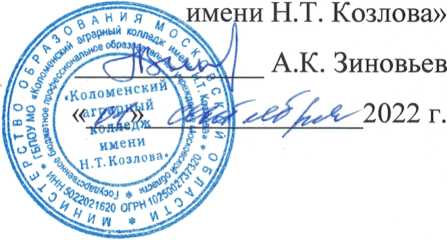 ПРОГРАММА ПРОФЕССИОНАЛЬНОГО ОБУЧЕНИЯ
ПО ПРОГРАММЕСекретарь-администраторКвалификация выпускникаСекретарь-администраторКатегория слушателей: обучающиеся общеобразовательных организаций в рамках проекта «Путевка в жизнь школьникам Подмосковья - получение профессии вместе с аттестатом»Коломна 2022СодержаниеРаздел 1. Общие положения1.1 Нормативные основания для разработки программы профессионального обучения по профессии «Секретарь руководителя» в рамках приоритетного проекта «Путевка в жизнь школьникам Подмосковья – получение профессии вместе с аттестатом»:- Федеральный закон от 29.12.2012 г. №273-ФЗ «Закон об образовании в Российской Федерации»;- Приказ Министерства образования и науки Российской Федерации от 2 августа . № 657 Об утверждении Федерального государственного образовательного стандарта среднего профессионального образования по профессии 034700.01 Секретарь;- Приказ Министерства труда и социальной защиты РФ от 6 мая . N 276н "Об утверждении профессионального стандарта "Специалист по организационному и документационному обеспечению управления организацией" (зарегистрирован Министерством юстиции Российской Федерации 2 июня 2015г., регистрационный № 37509)- Приказ Министерство образования и науки Российской Федерации от 2 июля . N 513 «Об утверждении перечня профессий рабочих, должностей служащих, по которым осуществляется профессиональное обучение» (в ред. Приказов Минобрнауки России от 16.12.2013 г. N 1348, от 28.03.2014 г. N 244, от 27.06.2014г. N 695, от 03.02.2017г. N 106);- Приказ Министерство образования и науки Российской Федерации от 18.04.2013 г. N 292 «Об утверждении порядка организации и осуществления образовательной деятельности по основным программам профессионального обучения» (в ред. Приказов Минобрнауки России от 21.08.2013 N 977, от 20.01.2015 N 17, от 26.05.2015 N 524, от 27.10.2015 N 1224);- Методические рекомендации по разработке основных профессиональных образовательных программ и дополнительных профессиональных программ с учетом соответствующих профессиональных стандартов (утверждены Министром образования и науки Российской Федерации 22.01.2015 г. № ДЛ-1/05вн);- Единый тарифно-квалификационный справочник работ и профессий рабочих (ЕТКС).Программа профессионального обучения реализуется в ГБПОУ МО «Коломенский аграрный колледж». Организация  профессионального обучения в  ГБПОУ МО «Коломенский аграрный колледж» регламентируется  программой профессионального обучения, рабочими программами, учебным планом, календарным учебным графиком и расписанием занятий, локальными правовыми актами ГБПОУ МО «Коломенский аграрный колледж».Основными формами  профессионального обучения  являются теоретические и практические занятия, производственное обучение. Практические занятия и производственное обучение осуществляется ГБПОУ МО «Коломенский аграрный колледж» с учетом установленных законодательством Российской Федерации ограничений по возрасту, полу, состояния здоровья обучающихся.1.2.	Требования к поступающим:Система профессионального обучения персонала по рабочим профессиям, должностям служащих предусматривает:- подготовку новых рабочих из лиц, не имеющих профессии;- переподготовку с целью освоения новой рабочей профессии, находящейся вне сферы их предыдущей профессиональной деятельности;- переподготовку рабочих по профессии, родственной их профессиональной деятельности;- переподготовку специалистов со средним специальным и высшим образованием по профессии родственной их предыдущей деятельности.В учебном процессе используется материально-техническая база и кадровые ресурсы ГБПОУ МО «Коломенский аграрный колледж». Особые условия допуска к работе: допуск к работе в соответствии с действующим законодательством и нормативными документами организации (отрасли). Прохождение обязательных  и периодических  осмотров (обследований), а также  внеочередных медицинских осмотров (обследований) в порядке, установленном  законодательством Российской Федерации. Нормативный срок освоения программы профессионального обучения и присваиваемая квалификация приведены в таблице 1:Таблица 11.2. Цель и планируемые результаты обученияОсновная цель вида профессиональной деятельности - Реализация обеспечивающих функций управления организацией; внедрение лучших технических разработок и новейших технологий в обеспечение управления организациейТаблица 2 - Соответствие  описания квалификации в профессиональном стандарте с требованиями к результатам подготовки по программе профессионального обучения1.3.  Характеристика обобщенных трудовых функцийОбобщенная трудовая функция: А Организационное обеспечение деятельности организацииТрудовая функция: А/01.3 Прием и распределение телефонных звонков организацииТрудовая функция: А/02.1 Организация работы с посетителями организацииТрудовая функция: А/03.3 Выполнение координирующих и обеспечивающих функций Обобщенная трудовая функция: В Документационное обеспечение деятельности организацииТрудовая функция: В/01.5 Организация работы с документамиТрудовая функция: В/02.5 Организация текущего хранения документовТрудовая функция: В/03.5 Организация обработки дел для последующего храненияОбобщенная трудовая функция: С Организационное, документационное и информационное обеспечение деятельности руководителя организацииТрудовая функция: С/04.6 Организация командировок руководителяТрудовая функция: С/06.6 Организация подготовки, проведения и обслуживания конферентных мероприятийТрудовая функция: С/08.6 Организация и поддержание функционального рабочего пространства приемной и кабинета руководителяПеречень сокращений, используемых в тексте ППО:ПС -  профессиональный стандарт;ОК - общая компетенция;ПК - профессиональная компетенция;ПМ - профессиональный модуль;МДК- междисциплинарный курс;ПА-промежуточная аттестация;ИА- итоговая аттестация;ППО-  программа профессионального обученияРаздел 2. Общая характеристика  программы  профессионального обученияФормы получения образования:  в организации, осуществляющей образовательную деятельность.Форма обучения: очная.Объем  программы профессионального обучения, реализуемой на базе ГБПОУ МО «Коломенский аграрный колледж»  по профессии: Секретарь руководителя - 216 академических часов.Квалификационная характеристика выпускникаВид профессиональной деятельности: Информационно-документационная деятельность,Организационная деятельность.Обучение по профстандарту   «Специалист по организационному и документационному обеспечению управления организацией» позволит:реализовывать обеспечивающие функции управления организацией; внедрять лучшие технические разработки и новейшие технологии в обеспечение управления организацией.Раздел 3. Характеристика профессиональной деятельности выпускника3.1. Область профессиональной деятельности выпускников - деятельность в секретариатах, службах документационного обеспечения, кадровых службах и архивах государственных органов и учреждений, в органах местного самоуправления, негосударственных организациях всех форм собственности, общественных организациях (учреждениях)..Объектами профессиональной деятельности выпускников являются: -документы, созданные любым способом документирования;-системы документационного обеспечения управления;-системы электронного документооборота;-архивные документы;-первичные трудовые коллективы.3.2. Соответствие профессиональных модулей присваиваемым квалификациямРаздел 4. Планируемые результаты освоения  программы профессионального обучения  4.1. Профессиональные компетенцииРаздел 5. Структура  программы профессионального обучения по профессии Секретарь руководителя5.1.  Учебный план  5.1.1. Программа профессионального обучения  по профессии Секретарь руководителяИтоговая аттестация по профессии проводится в виде квалификационного экзамена, который способствует систематизации и закреплению знаний выпускника по профессии при решении конкретных задач, а также выяснению уровня подготовки выпускника к самостоятельной профессиональной деятельности.Содержание заданий квалификационного экзамена должно соответствовать результатам освоения всех профессиональных модулей, входящих в образовательную программу.5.2. Календарный учебный график1 год обучения2 год обученияРаздел 6. Условия  реализации  программы профессионального обучения6.1. Требования к материально-техническому оснащению  программы6.1.1. Специальные помещения представляют собой учебные аудитории для проведения занятий всех видов, предусмотренных  программой профессионального обучения по профессии Секретарь руководителя, в том числе групповых и индивидуальных консультаций, текущего контроля и промежуточной аттестации, а также помещения для самостоятельной работы, мастерские и лаборатории, оснащенные оборудованием, техническими средствами обучения и материалами, учитывающими требования международных стандартов.Перечень специальных помещенийКабинеты:делопроизводства;этики и психологии профессиональной деятельности;безопасности жизнедеятельности и охраны труда.Лаборатории:информационных технологий в профессиональной деятельности.Залы:библиотека, читальный зал с выходом в сеть Интернет;актовый зал.6.1.2. Материально-техническое оснащение лабораторий и баз практики по профессии.Образовательная организация, реализующая программу по профессии должна располагать материально-технической базой, обеспечивающей проведение всех видов междисциплинарной подготовки, лабораторной, практической работы обучающихся, предусмотренных учебным планом и соответствующей действующим санитарным и противопожарным правилам и нормам в разрезе выбранных траекторий.  Минимально необходимый для реализации ППО перечень материально- технического обеспечения, включает в себя: 6.1.2.1. Оснащение лабораторий Лаборатория «Информационных технологий в профессиональной деятельности»Персональные компьютеры с лицензионными операционными системами Многофункциональное устройство (принтер, сканер, ксерокс) Телефон, факс. 6.1.2.2. Оснащение баз практикРеализация  программы профессионального обучения по профессии Секретарь руководителя предполагает обязательную учебную практику (производственное обучение). Учебная практика реализуется в лаборатории  «Информационных технологий в профессиональной деятельности» ГБПОУ МО «Коломенский аграрный колледж», которая оборудована оборудованием, инструментами, расходными материалами, обеспечивающими выполнение всех видов работ, определенных содержанием программ профессиональных модулей.	Технологическое оснащение рабочих мест учебной практики должно соответствует содержанию профессиональной деятельности и дает возможность обучающемуся овладеть профессиональными компетенциями по всем видам деятельности, предусмотренных программой, с использованием современных технологий, материалов и оборудования.Для реализации программы  необходимо наличие следующих оснащенных специальных помещений6.2. Требования к кадровым условиям реализации  программыРеализация  программы профессионального обучения обеспечивается педагогическими работниками образовательной организации, а также лицами, привлекаемыми к реализации  программы  профессионального обучения на условиях гражданско-правового договора, в том числе из числа руководителей и работников организаций, направление деятельности которых соответствует области профессиональной деятельности выполнения технических функций по обеспечению и обслуживанию работы руководителя организации, связанных с подготовкой, хранением, обработкой с помощью средств организационной техники необходимой информации и доведением ее до потребителя  и имеющих стаж работы в данной профессиональной области не менее 3 лет.Квалификация педагогических работников образовательной организации должна отвечать квалификационным требованиям, указанным в профессиональном стандарте «Педагог профессионального обучения, профессионального образования и дополнительного профессионального образования», утвержденном приказом Министерства труда и социальной защиты Российской Федерации от 8 сентября 2015 г. № 608н.Педагогические работники, привлекаемые к реализации  программы профессионального обучения, должны получать  профессиональное образование по программам повышения квалификации, в том числе в форме стажировки в организациях, направление деятельности которых соответствует области профессиональной деятельности Выполнение технических функций по обеспечению и обслуживанию работы руководителя организации, связанных с подготовкой, хранением, обработкой с помощью средств организационной техники необходимой информации и доведением ее до потребителя, не реже 1 раза в 3 года с учетом расширения спектра профессиональных компетенций.Доля педагогических работников (в приведенных к целочисленным значениям ставок), обеспечивающих освоение обучающимися профессиональных модулей, имеющих опыт деятельности не менее 3 лет в организациях, направление деятельности которых соответствует области профессиональной деятельности Выполнение технических функций по обеспечению и обслуживанию работы руководителя организации, связанных с подготовкой, хранением, обработкой с помощью средств организационной техники необходимой информации и доведением ее до потребителя, в общем числе педагогических работников, реализующих образовательную программу, должна быть не менее 25 процентов.6.3. Примерные расчеты нормативных затрат оказания государственных услуг по реализации  программыРасчеты нормативных затрат оказания государственных услуг по реализации  программы профессиональной подготовки осуществляются в соответствии с Методикой определения нормативных затрат на оказание государственных услуг по реализации образовательных программ среднего профессионального образования по профессиям (специальностям) и укрупненным группам профессий (специальностей), утвержденной Минобрнауки России 27 ноября 2015 г. № АП-114/18вн.Нормативные затраты на оказание государственных услуг в сфере образования по реализации  программы включают в себя затраты на оплату труда преподавателей и мастеров производственного обучения с учетом обеспечения уровня средней заработной платы педагогических работников за выполняемую ими учебную (преподавательскую) работу и другую работу в соответствии с Указом Президента Российской Федерации от 7 мая 2012 г. № 597 «О мероприятиях по реализации государственной социальной политики».Программа профессионального обучения по профессии Секретарь руководителя реализуется в течение 2-х учебных лет.Раздел 7. Фонды оценочных средств для проведения  итоговой аттестации и организация оценочных процедур по программеПо профессии Секретарь руководителя формой  итоговой аттестации (далее ИА) является квалификационный экзамен. Требования к содержанию, объему и структуре квалификационного экзамена образовательная организация определяет самостоятельно с учетом ППО.Требования к содержанию, объему и структуре  квалификационного экзамена образовательная организация определяет самостоятельно с учетом ППО.В ходе  итоговой аттестации оценивается степень соответствия сформированных компетенций выпускников требованиям профессионального стандарта. Итоговая аттестация должна быть организована как демонстрация выпускником выполнения основных видов деятельности по профессии Секретарь руководителя.Для  итоговой аттестации по программе образовательной организацией разрабатывается программа  итоговой аттестации и фонды оценочных средств. Раздел 8. Разработчики  основной программы профессионального обученияОрганизация-разработчик: Государственное бюджетное профессиональное образовательное учреждение Московской области «Коломенский аграрный колледж» (ГБПОУ МО «Коломенский аграрный колледж»)Разработчики:Татаринова Галина Евгеньевна,  заместитель директора по учебной работе ГБПОУ МО «Коломенский аграрный колледж»Кушикова Елена Николаевна, заведующий заочным отделением ГБПОУ МО «Коломенский аграрный колледж»Приложение   Ак ППО по профессии 26341 Секретарь руководителя РАБОЧАЯ ПРОГРАММА ПРОФЕССИОНАЛЬНОГО ОБУЧЕНИЯ  ПО ПРОФЕССИИ  26341 СЕКРЕТАРЬ РУКОВОДИТЕЛЯВ РАМКАХ ПРИОРИТЕТНОГО ПРОЕКТА«ПУТЕВКА В ЖИЗНЬ ШКОЛЬНИКАМ ПОДМОСКОВЬЯ – ПОЛУЧЕНИЕ ПРОФЕССИИ ВМЕСТЕ С АТТЕСТАТОМ»СОДЕРЖАНИЕОБЩАЯ ХАРАКТЕРИСТИКА ПРОГРАММЫ ПРОФЕССИОНАЛЬНОГО ОБУЧЕНИЯ  ПО ПРОФЕССИИ 26341 СЕКРЕТАРЬ РУКОВОДИТЕЛЯВ РАМКАХ ПРИОРИТЕТНОГО ПРОЕКТА «ПУТЕВКА В ЖИЗНЬ ШКОЛЬНИКАМ ПОДМОСКОВЬЯ – ПОЛУЧЕНИЕ ПРОФЕССИИВМЕСТЕ С АТТЕСТАТОМ»1.1. ЦЕЛЬ И ПЛАНИРУЕМЫЕ РЕЗУЛЬТАТЫ ОСВОЕНИЯ  ПРОГРАММЫ В результате изучения  программы профессионального обучения обучающийся должен освоить основные виды деятельности Информационно-документационная деятельность и  Организационная деятельность  и соответствующие им  профессиональные компетенции:В результате освоения программы профессионального обучения  обучающийся должен:1.2. Количество часов, отводимое на освоение  программы профессионального  обученияВсего часов    216Из них   на освоение   МДК    168на практики, в том числе учебную  42 на проведение итоговой аттестации   62. Структура и содержание  программы профессионального обучения  по профессии Секретарь руководителя2.1. Структура  программы профессионального обучения по профессии Секретарь руководителя5.3. Тематический план и содержание программы профессионального обучения по профессии Секретарь руководителя3. УСЛОВИЯ РЕАЛИЗАЦИИ   ПРОГРАММЫ ПРОФЕССИОНАЛЬНОГО ОБУЧЕНИЯ3.1. Для реализации   программы должны быть предусмотрены следующие специальные помещения:Кабинет делопроизводства, оснащенный оборудованием: мультимедийный проектор, экран, компьютер с интернет-доступом Лаборатория  информационных технологий в профессиональной деятельности, оснащенные персональными компьютерами с лицензионными операционными системами, многофункциональным устройством (принтер, сканер, ксерокс), телефоном, факсом. 3.2. Информационное обеспечение реализации программыПечатные изданияГалахов, В.В. Секретарь-референт высокой квалификации: организация секретарского дела: учеб. пособие для нач. проф. образования. – 3-е изд., стереотип. – М.: Академия, 2013. – 288 с.Пшенко, А.В. Документационное обеспечение управления: учебник. – 16-е изд., стереотип. – М.: Академия, 2018. - 176 с.Пшенко, А.В. Документационное обеспечение управления: практикум. / Пшенко А.В., Доронина Л.А.  – 8-е изд., стереотип. – М.: Академия, 2017. - 160 с.4. "ГОСТ Р 7.0.97-2016. Национальный стандарт Российской Федерации. Система стандартов по информации, библиотечному и издательскому делу. Организационно-распорядительная документация. Требования к оформлению документов" (утв. Приказом Росстандарта от 08.12.2016 N 2004-ст) (ред. от 14.05.2018)Электронные издания (электронные ресурсы)ЭУМК Пшенко, А.В. Документационное обеспечение управления: учебник. –– М.: Академия-Медиа, 2014.Интернет источники:1.Портал нормативно-технической документации http://widestat.ru/pntdoc.ru 2. Электронный журнал «Делопроизводство и документооборот на предприятии» http://www.delo-press.ru  –. Режим доступа: свободный. 3. Википедия https://ru.wikipedia.org/wiki/ 4.КОНТРОЛЬ И ОЦЕНКА РЕЗУЛЬТАТОВ ОСВОЕНИЯПРОГРАММЫ ПРОФЕССИОНАЛЬНОГО ОБУЧЕНИЯ  ПО ПРОФЕССИИ СЕКРЕТАРЬ РУКОВОДИТЕЛЯФормы проведения промежуточной аттестацииКонтроль знаний студентов осуществляется ступенчато: вводный контроль, текущий контроль, промежуточный контроль,  итоговая аттестация.Вводный контроль осуществляется с целью определения уровня подготовки   обучающихся  к освоению  профессиональной программы.Текущий контроль осуществляется преподавателями и мастерами производственного обучения на протяжении всего учебного года. Цель текущего контроля - проверить степень и качество усвоения изучаемого материала, определить необходимость введения изменений в содержание и методы обучения. В процессе учебного контроля оценивается самостоятельная работа  обучающихся  над изучаемым материалом: полнота выполнения заданий, уровень усвоения учебного материала и пр. Форма проведения текущего контроля - устная или письменная.Промежуточный контроль может проводиться в виде зачетов, дифференцированных зачетов, контрольных,  практических работ, экзамена. Цель промежуточного контроля - аттестация  обучающихся на соответствие их персональных достижений требованиям Профессионального стандарта «Специалист по организационному и документационному обеспечению управления организацией», утвержденного приказом Министерства труда и социальной защиты РФ от 06.05.2015 г. № 276н, зарегистрированного в Минюсте РФ от 02.06.2015г. № 37509.Конкретные формы промежуточного контроля по профессиональным модулям разрабатываются преподавателями самостоятельно, рассматриваются на заседаниях ПЦК, утверждаются на Методическом совете и доводятся до сведения  обучающихся в течение первых двух месяцев от начала обучения. Оценка качества подготовки обучающихся должна осуществляться в двух направлениях: оценка уровня освоения  профессионального модуля и оценка компетенций обучающихся.При освоении программы профессионального обучения  итоговой формой аттестации является квалификационный экзамен. Согласно учебного плана по данной  профессии,   предусмотрены  следующие формы аттестации:Форма проведения  промежуточной аттестации4.2 Формы проведения Итоговой аттестацииИтоговая аттестация проводится в соответствии с Положением об итоговой аттестации обучающихся  программы профессионального обучения в рамках приоритетного проекта «Путевка в жизнь школьникам Подмосковья – получение профессии вместе с аттестатом».Программа  Итоговой аттестации выпускников по  профессии Секретарь руководителя  разрабатывается предметно-цикловой комиссией, рассматривается методическим советом, согласовывается с председателем  Итоговой  аттестационной комиссии и утверждается директором колледжа. Итоговая аттестация представлена в виде квалификационного экзамена. Приложение   Бк ППО по профессии 26341 Секретарь руководителяФОНДЫ ПРИМЕРНЫХ ОЦЕНОЧНЫХ СРЕДСТВ ДЛЯ ПРОВЕДЕНИЯИТОГОВОЙ АТТЕСТАЦИИ  ПО ПРОФЕССИИ СЕКРЕТАРЬ РУКОВОДИТЕЛЯ2019СОДЕРЖАНИЕ1.	ПАСПОРТ ОЦЕНОЧНЫХ СРЕДСТВ ДЛЯ ИА2.	СТРУКТУРА ПРОЦЕДУР ИА И ПОРЯДОК ПРОВЕДЕНИЯ3.	ТИПОВОЕ ЗАДАНИЯ ДЛЯ КВАЛИФИКАЦИОННОГО  ЭКЗАМЕНА4.	ПОРЯДОК ОРГАНИЗАЦИИ И ПРОВЕДЕНИЯ  КВАЛИФИКАЦИОННОГО  ЭКЗАМЕНА 1.	ПАСПОРТ ОЦЕНОЧНЫХ СРЕДСТВ ДЛЯ  ИА1.1.	Особенности  программы профессионального обученияФонды примерных оценочных средств разработаны для профессии 26341 Секретарь руководителя. В рамках профессии  предусмотрено освоение следующих квалификаций: секретарь руководителя.1.2.	Применяемые материалыДля разработки оценочных заданий по квалификации  рекомендуется применять следующие материалы:Квалификация Секретарь руководителя	Профессиональный стандарт Специалист по организационному и документационному обеспечению управления организацией	1.3 . Перечень результатов, демонстрируемых на ИА2. СТРУКТУРА ПРОЦЕДУР  ИА И ПОРЯДОК ПРОВЕДЕНИЯ2.1. Структура задания для процедуры  ИАИтоговая аттестация по профессии Секретарь руководителя осуществляется в виде квалификационного экзамена. Экзамен включает выполнение теоретических и  практических заданий.2.2. Порядок проведения процедуры 1. К итоговой аттестации допускаются обучающиеся, не имеющие академической задолженности и в полном объёме выполнившие учебный план по программе профессионального обучения. 2. Программа итоговой аттестации,  перечень вопросов по дисциплинам профессионального цикла, требования к выполнению практической квалификационной работы, а также критерии оценки знаний, умений, навыков доводятся до сведения обучающихся не позднее, чем за 6 месяцев до начала итоговой аттестации. 3. Результаты итоговой аттестации определяются оценками «отлично», «хорошо», «удовлетворительно», «не удовлетворительно» и объявляются в тот же день после оформления в установленном порядке протокола заседания аттестационной комиссии. 4. Решение аттестационной комиссии принимается на закрытом заседании простым большинством голосов членов комиссии, участвующих в заседании при обязательном присутствии председателя комиссии или его заместителя. При равном количестве голосов голос председательствующего на заседании аттестационной комиссии является решающим. 5. Решение аттестационной комиссии оформляется протоколом, который подписывается председателем, членами комиссии и хранится в архиве колледжа.3. ТИПОВОЕ ЗАДАНИЯ ДЛЯ КВАЛИФИАЦИОННОГО  ЭКЗАМЕНА3.1. Структура и содержание типового задания3.1.1. Формулировка типового практического задания:Модуль 1.11. Стандартизация - этоа) требования к терминологии, символике, упаковке, маркировке или этикеткам и правилам их нанесения;б) перечень (список) чего – либо, применяемый в бухгалтерском учёте и делопроизводстве;в) деятельность по установлению правил и характеристик в целях их добровольного и многократного использования, направленная на достижение упорядоченности в сфере управления производства.2. Формуляр документаа) набор реквизитов официального документа, расположенных в определённой последовательности;б) способ унификации текстов документов;в) перечень каких-либо показателей, установленных в определённом порядке.3. Лист бумаги с заранее воспроизведёнными реквизитами называетсяа) записка;б) оригинал документа;в) бланк документа.4.  Реквизиты названы неверно.  Рядом напишите правильное название реквизита5. Состав реквизита «подпись»а) название организации, название должности, подпись (параф), экспликация (два инициала и фамилия);Б) Название организации, название должности, подпись (параф), экспликация (два инициала и фамилия);В) Указание должности, подпись (параф), экспликация (два инициала и фамилия);Г) указание должности, Подпись(параф), экспликация (два инициала и фамилия).6. Текст распорядительного документа чаще всего состоита) констатирующая и распорядительная части;б) констатирующая часть;в) распорядительная часть;г) введения.7. Цель указания  на документах реквизита «Отметка об исполнителе»а) оперативная связь с исполнителем документа;б) придания документу юридической силы;в) упрощения регистрация документа;г) информирование о степени значимости документа.8. Виды организационных документов а) устав предприятия;б) положение об организации;в) должностная инструкция;г) штатное расписание.                                         9. Слова ПОСТАНОВЛЯЕТ, РЕШАЕТ, ПРЕДЛАГАЮ, ПРИКАЗЫВАЮ печатаютсяа) прописными буквами на отдельной строке от нулевого положения табулятора;б) строчными буквами с абзацем;в) прописными буквами с абзацем;г) на той же строке, в распорядительной части текса приказа.10. Приказ - этоа) правовой акт, издаваемый руководителем организации, для решения основных оперативных вопросов, стоящих перед данным предприятием;б) правовой акт, устанавливающий штатный состав и численность организации;в) нормативный документ, издаваемый организацией в целях регламентации деятельности организационно – правового положения работника.11. Понятие «документооборот» включаета) движение документов в организации;б) установление максимального единообразия;в) обеспечение равномерного поступления документов.12. Редактор текстов Microsoft Word предназначена) ввод и редактирование тестов;б) размножения документов;в) составления презентации.13. Документы, содержащие информацию закрытого характераа) конфиденциальные;б) по личному составу;в) организационными.14. При формировании дела в него подшиваются документыа) обращение, копия ответа и все по этому вопросу документы;б) обращение, копия ответа;в) обращение, справочные данные о заявителе.15. Номенклатура дела) систематизированный перечень наименований дел, с указанием сроков их хранения, оформленный в установленном порядке;б) обоснованное распределение документов в дела;в) классифицированный справочник.16. Документы постоянного и временного хранения а) группируются в отдельные дела;б) формируются в одно дело;в) формируются в одно дело по видам документов.17. Периодичность проведения экспертизы ценности документова) ежегодно;б) ежемесячно;в) ежеквартально;г) один раз в два года.18. Индекс делаа) порядковый номер дела по номенклатуре организации, наносимое на обложку дела;б) условное обозначение, присваиваемое документу в процессе учета (регистрации) и исполнения;в) дата.19. Передача дел в архив организации осуществляется а) по графику, составленному делопроизводителем, секретарём организации; б) по решению руководителя организации; в) в присутствии сотрудника милиции, охраны.20. К внутренней описи дела составляется итоговая запись и подписываетсяа) ее составителем;б) директором или руководителем организации; в) представителем архивного отдела.Ключ к тестуМодуль 1.2Составить приказ о внесении изменений в должностную инструкцию секретаря руководителя в связи с расширением зоны обслуживания.Оформление документа производится в редакторе Microsoft Word.Эталон практического задания:Максимальное количество баллов – 10.Модуль 1.3Оформить опись дел постоянного храненияОпись дел № 1 дел постоянного хранения за 2013 год Управления культуры администрации г.Москвы, подчиняется Министерству культуры РФ, фонд № 165, утверждается начальником управления культуры администрации С.Н.Павловым, составлена архивистом управления Т.Н.Прохоровой. Секретариат01-01; Приказы  управления культуры по основной деятельности 11.01.2013-23.12.2013, 10 листов;01-04; Приказы начальника культуры по основной деятельности; 12.01.2013-29.12.2013; 120 листов01-07; Уставы муниципальных учреждений управления культуры; 2013; 50 листов01-08; Утвержденное штатное расписание; 2013; 4 листа01-09; Смета расходов муниципальных учреждений культуры; 2013; 45 листов01-10; Положение об управлении культуры администрации города; 2013; 23листа01-11; План работы управления культуры;2013; 13 листов;01-12;Отчёт управления культуры о выполнении целевых и текущих программ, планов (годовой);2013; 13 листов;01-13; Список муниципальных учреждений культуры города;2013 22; 10 листов; 01-14; Номенклатура дел, описи дел (утвержденные); 2013;  42 листа.Форма описи дел постоянного храненияНаименование организацииФонд № ___________	УТВЕРЖДАЮ ОПИСЬ № ___________	Наименование должностиДел постоянного хранения	Руководителя организацииза ______________ год	Подпись 	Расшифровка	подписи	Дата В данные раздел внесено ________ (цифрами и прописью ) ед.хр., с № _____________ по № ______________, в том числе:                                                              (цифрами и прописьюлитерные номера: ________________________________________________пропущенные номера: ____________________________________________Наименование должности 	Подпись	Расшифровка подписисоставителя описиДатаНачальник службы кадров	Подпись	Расшифровка подписи(инспектор по кадрам)Дата СОГЛАСОВАНО	СОГЛАСОВАНОПротокол ЦЭК (ЭК) организации	Протокол ЭПК	Архивного учреждения	От __________ № ________Максимальное количество баллов – 10.Модуль 2.1 1. Выберите правильный вариант ответа:Абонент просит Вас передать информацию сотруднику, который вышел. Чтонужно предпринять в этой ситуации?1. Запишите информацию абонента и передадите сотруднику по его возвращению2. Сославшись на занятость, предложите абоненту перезвонить позже3. Попросите того, кто наверняка увидит сотрудника, передать содержаниеразговора4. Переадресуете абонента в отдел, в котором работает сотрудник2. Выберите правильный вариант ответа: В организацию пришлипредставители проверяющих органов. Руководителя нет на месте. Вашидействия:Варианты ответов:1. Сообщаете проверяющим о том, что вы не уполномочены осуществлять какие-либо действия без согласия руководителя и, не привлекая внимание,созваниваетесь с руководителем для получения указаний2. Ставите в известность руководителя путем немедленного звонка ему вприсутствии проверяющих3. Пытаетесь действовать самостоятельно, выполняя распоряжения проверяющих3. Выберите правильные варианты ответа: Секретарь-администраторобщается с посетителем организации. По внутренней связи секретаря-администратора срочно вызвал руководитель подразделения. Что НЕ долженсделать секретарь-администратор, оставляя свое рабочее место?Варианты ответов:1. Оставлять включенный ПК с монитором, повернутым к посетителю2. Оставлять на рабочем столе документы3. Требовать от посетителя покинуть помещение4. Предупредить руководителя о приходе посетителя4. Выберите правильный вариант ответа: Где необходимо вести записи придокументировании разъездов сотрудников организации?Варианты ответов:1. В дневнике2. На бланках организации3. В журнале4. В записной книжке5. Сотрудники организации сообщают Вам о своих предстоящих встречах склиентами, осуществляемых по заданию руководителя. Какой должна бытьпоследовательность Ваших действий? Запишите ответ в видепоследовательности цифр, обозначающих соответствующие действия:1. Фиксируете поступившую информацию в журнале разъездов сотрудников2. Делаете отметку о времени их возвращения3. Напоминаете им о необходимости записаться в журнале разъездов, если онивовремя не отметились4. Делаете отметку об времени их выезде на встречу5. Составляете отчет о разъезде сотрудников за деньКлюч к тестуМодуль 2.2Типовое задание: К Вам поступил телефонный звонок от клиента, который не может связаться со своим менеджером, который нарушил сроки исполнения поручения руководства. Он требует связать его с руководителем организации. Урегулируйте конфликтную ситуацию.Ключ к практическому заданиюМодуль 2.3Составьте программу проведения деловых переговоров в следующей ситуации:Формат мероприятия - деловая встреча руководителей компаний ООО «Юность» и ООО «Вист» для обсуждения возможностей совместной деятельности по реализации продукции предприятий. На встрече планируется подписание договоров.Список докладчиков:1.И.И.Иванов - коммерческий директор ООО "Юность";2. П.П. Петров - заместитель Руководителя по коммерческим вопросам ООО"Вист".Встреча проводится в течение 2-х дней.Ключ к практическому заданию3.1.2.	Условия выполнения практического задания: Время выполнения заданий по модулям:Модуль 1.1 – 20 минутМодуль 1.2 – 15 минутМодуль 1.3 – 20 минутМодуль 2.1 – 5 минутМодуль 2.2 – 15 минутМодуль 2.3 – 15 минут.Итого 90 минутОснащение рабочего места для проведения  квалификационного экзамена по типовому заданию – персональные компьютеры, принтер, многофункциональное устройство.3.2. Критерии оценки выполнения задания квалификационного экзамена3.1.1.	Порядок оценкиКритерии оценки заданий экзамена основываются на оценивании индентификаторов по модулям:3.1.2.	Порядок перевода баллов в систему оценивания. Приложение   Вк ППО по профессии 26341 Секретарь руководителяФОНДЫ ПРИМЕРНЫХ ОЦЕНОЧНЫХ СРЕДСТВ ДЛЯ ПРОВЕДЕНИЯПРОМЕЖУТОЧНОЙ  АТТЕСТАЦИИ  ПО ПРОФЕССИИ СЕКРЕТАРЬ РУКОВОДИТЕЛЯ2019СОДЕРЖАНИЕ1.	ПАСПОРТ ОЦЕНОЧНЫХ СРЕДСТВ ДЛЯ   ПРОВЕДЕНИЯ ПРОМЕЖУТОЧНОЙ АТТЕСТАЦИИ (ПА)2.	СТРУКТУРА ПРОЦЕДУР  ПА И ПОРЯДОК ПРОВЕДЕНИЯ ПРОМЕЖУТОЧНОЙ АТТЕСТАЦИИ3.	ТИПОВОЕ ЗАДАНИЯ ДЛЯ ПРОВЕДЕНИЯ  ПА4.	ПОРЯДОК ОРГАНИЗАЦИИ И ПРОВЕДЕНИЯ  ПА 1.	ПАСПОРТ ОЦЕНОЧНЫХ СРЕДСТВ ДЛЯ  ПРОМЕЖУТОЧНОЙ АТТЕСТАЦИИ1.1.	Особенности  программы профессионального обученияФонды примерных оценочных средств разработаны для профессии 26341 Секретарь руководителя. В рамках профессии  предусмотрено освоение следующих квалификаций: секретарь руководителя.1.2.	Применяемые материалыДля разработки оценочных заданий по квалификации  рекомендуется применять следующие материалы:Квалификация Секретарь руководителя	Профессиональный стандарт Специалист по организационному и документационному обеспечению управления организацией	.1.3 . Перечень результатов, демонстрируемых на ИАСТРУКТУРА ПРОЦЕДУР  ПРОМЕЖУТОЧНОЙ  АТТЕСТАЦИИ  И   ПОРЯДОК ПРОВЕДЕНИЯ2.1. Структура задания для процедуры   промежуточной аттестацииПромежуточная аттестация проводится непосредственно после завершения освоения программ профессиональных модулей, а также после прохождения учебной практики в составе профессионального модуля. Основными формами промежуточной аттестации являются зачет или дифференцированный зачет по отдельному междисциплинарному курсу.3. ТИПОВОЕ ЗАДАНИЯ ДЛЯ ПРОВЕДЕНИЯ ПРОМЕЖУТОЧНОЙ АТТЕСТАЦИИ3.1. Структура и содержание типового задания3.1.1. Формулировка типового практического задания:Модуль 1.1Составить приказ о внесении изменений в должностную инструкцию секретаря руководителя в связи с расширением зоны обслуживания.Оформление документа производится в редакторе Microsoft Word.Эталон практического задания:Максимальное количество баллов – 10.Модуль 1.2Оформить опись дел постоянного храненияОпись дел № 1 дел постоянного хранения за 2013 год Управления культуры администрации г.Москвы, подчиняется Министерству культуры РФ, фонд № 165, утверждается начальником управления культуры администрации С.Н.Павловым, составлена архивистом управления Т.Н.Прохоровой. Секретариат01-01; Приказы  управления культуры по основной деятельности 11.01.2013-23.12.2013, 10 листов;01-04; Приказы начальника культуры по основной деятельности; 12.01.2013-29.12.2013; 120 листов01-07; Уставы муниципальных учреждений управления культуры; 2013; 50 листов01-08; Утвержденное штатное расписание; 2013; 4 листа01-09; Смета расходов муниципальных учреждений культуры; 2013; 45 листов01-10; Положение об управлении культуры администрации города; 2013; 23листа01-11; План работы управления культуры;2013; 13 листов;01-12;Отчёт управления культуры о выполнении целевых и текущих программ, планов (годовой);2013; 13 листов;01-13; Список муниципальных учреждений культуры города;2013 22; 10 листов; 01-14; Номенклатура дел, описи дел (утвержденные); 2013;  42 листа.Форма описи дел постоянного храненияНаименование организацииФонд № ___________	УТВЕРЖДАЮ ОПИСЬ № ___________	Наименование должностиДел постоянного хранения	Руководителя организацииза ______________ год	Подпись 	Расшифровка	подписи	Дата В данные раздел внесено ________ (цифрами и прописью ) ед.хр., с № _____________ по № ______________, в том числе:                                                              (цифрами и прописьюлитерные номера: ________________________________________________пропущенные номера: ____________________________________________Наименование должности 	Подпись	Расшифровка подписисоставителя описиДатаНачальник службы кадров	Подпись	Расшифровка подписи(инспектор по кадрам)Дата СОГЛАСОВАНО	СОГЛАСОВАНОПротокол ЦЭК (ЭК) организации	Протокол ЭПК	Архивного учреждения	От __________ № ________Максимальное количество баллов – 10.Модуль 2.1Типовое задание: К Вам поступил телефонный звонок от клиента, который не может связаться со своим менеджером, который нарушил сроки исполнения поручения руководства. Он требует связать его с руководителем организации. Урегулируйте конфликтную ситуацию.Ключ к практическому заданиюМодуль 2.2Составьте программу проведения деловых переговоров в следующей ситуации:Формат мероприятия - деловая встреча руководителей компаний ООО «Юность» и ООО «Вист» для обсуждения возможностей совместной деятельности по реализации продукции предприятий. На встрече планируется подписание договоров.Список докладчиков:1.И.И.Иванов - коммерческий директор ООО "Юность";2. П.П. Петров - заместитель Руководителя по коммерческим вопросам ООО"Вист".Встреча проводится в течение 2-х дней.Ключ к практическому заданию3.1.2.	Условия выполнения практического задания: Время выполнения заданий по модулям:Модуль 1.1 – 15 минутМодуль 1.2 – 20 минутМодуль 2.1 – 15 минутМодуль 2.2 – 15 минут.Оснащение рабочего места для проведения  дифференцированного зачета по типовому заданию – персональные компьютеры, принтер, многофункциональное устройство.3.2. Критерии оценки выполнения задания дифференцированного зачета3.1.1.	Порядок оценкиКритерии оценки заданий экзамена основываются на оценивании индентификаторов по модулям:3.1.2.	Порядок перевода баллов в систему оценивания. Раздел 1. Общие положения……………………………………………………………..3Раздел 2. Общая характеристика  программы профессионального обучения…...14Раздел 3. Характеристика профессиональной деятельности выпускника……….16Раздел 4. Планируемые результаты освоения  программы  профессионального обучения……………………………………………………………………………………184.1 Профессиональные компетенции…………………………………………………….18Раздел 5. Структура программы профессионального обучения…………………..315.1. Учебный план………………………………………………………………………….315.2. Календарный учебный график……………………………………………………….33Раздел 6. Условия реализации  программы профессионального обучения………356.1. Требования к материально-техническому оснащению  программы………………356.2. Требования к кадровым условиям реализации  программы……………………….376.3. Расчеты нормативных затрат оказания государственных услуг по реализации программы………………………………………………………………………………….37Раздел 7. Фонды оценочных средств для проведения  Итоговой аттестации и организация оценочных процедур по программе профессионального обучения..39Раздел 8. Разработчики  программы профессионального обучения………………40ПРИЛОЖЕНИЯ………………………………………………………………………….41Приложение А. Рабочая программа   профессионального обучения по профессии Секретарь руководителя в рамках приоритетного проекта «Путевка в жизнь школьникам Подмосковья – получение профессии вместе с аттестатом»…………….41Приложение Б. Фонды примерных оценочных средств для проведения итоговой аттестации  по профессии Секретарь руководителя……………………………………73Приложение В. Фонды примерных оценочных средств для проведения промежуточной  аттестации  по профессии Секретарь руководителя…………………89Минимальный уровень образования, необходимый для приема на обучениеПрисваиваемаяквалификацияПрисваиваемыйразрядСрок освоения программы в очной форме обучения7 классов средней основной школыСекретарь руководителя-1 год 10 месяцевкодОбобщенные трудовые функцииОбобщенные трудовые функцииТрудовые функцииТрудовые функцииТрудовые функциикоднаименованиеуровень квалификациинаименованиекодуровень (подуровень) квалификацииАОрганизационное обеспечение деятельности организации3Прием и распределение телефонных звонков организацииА/01.33АОрганизационное обеспечение деятельности организации3Организация работы с посетителями организацииА/02.33АОрганизационное обеспечение деятельности организации3Выполнение координирующих и обеспечивающих функцийА/03.33ВДокументационное обеспечение деятельности организации5Организация работы с документамиВ/01.55ВДокументационное обеспечение деятельности организации5Организация текущего хранения документовВ/02.55ВДокументационное обеспечение деятельности организации5Организация обработки дел для последующего храненияВ/03.55СОрганизационное, документационное и информационное обеспечение деятельности руководителя организации6Организация командировок руководителяC/04.66СОрганизационное, документационное и информационное обеспечение деятельности руководителя организации6Организация подготовки, проведения и обслуживания конферентных мероприятийC/06.66СОрганизационное, документационное и информационное обеспечение деятельности руководителя организации6Организация и поддержание функционального рабочего пространства приемной и кабинета руководителяC/08.66Трудовые действияПеренаправление телефонных звонков руководству и сотрудникам организацииРегистрация поступающих телефонных звонковПолучение необходимой информации и передача санкционированной информации по телефонуНеобходимые уменияИспользовать технические и программные средства для проведения голосовой или видео-конференц-связиИспользовать средства коммуникационной оргтехники для получения и передачи информацииВести учетные регистрационные формы, использовать их для информационной работыУстанавливать контакт с собеседником, поддерживать и развивать деловую беседу в процессе телефонных переговоровСглаживать конфликтные и сложные ситуации межличностного взаимодействияСоблюдать служебный этикетНеобходимые знанияФункции, задачи, структура организации, ее связиПравила взаимодействия с партнерами, клиентами, средствами массовой информацииЭтика делового общенияПравила речевого этикетаТребования охраны трудаПравила защиты конфиденциальной служебной информацииТрудовые действияВстреча посетителей, получение первичной информации о посетителях и помощь в организации их приема руководителем и сотрудникамиВедение журнала записи посетителейУчет посетителей и оформление пропусковСодействие оперативному рассмотрению просьб и предложений посетителейПрием и передача документов посетителей руководству и сотрудникам организацииОрганизация и бронирование переговорных комнатСервировка чайного (кофейного) стола в офисеПриготовление напитков (чай, кофе, прохладительные напитки)Необходимые уменияОбщаться с посетителямиИспользовать установленные правила и процедуры коммуникации внутри организацииВести учетные формы, использовать их для работыСоздавать положительный имидж организацииПринимать меры по разрешению конфликтных ситуацийПрименять информационно-коммуникационные технологииОбеспечивать конфиденциальность информацииНеобходимые знанияПравила организации приема посетителейПравила делового общенияСтруктура организации и распределение функций между структурными подразделениями и специалистамиПравила организации приемов в офисеПравила сервировки чайного (кофейного) столаПравила приготовления и подачи горячих напитков и закусок к нимЭтика делового общенияПравила речевого этикетаТребования охраны трудаПравила защиты конфиденциальной служебной информацииТрудовые действияВедение журнала разъездов работников организацииКоординация работы курьеров и водителей организацииВедение журнала разъездов курьеров организации и маршрутов водителейСоставление справки о разъездах работников, курьеров и маршрутах водителей организацииНеобходимые уменияСоставлять и вести учетные документыПрименять средства коммуникации для передачи поручений руководителя и сотрудников организацииПрименять современные средства сбора, обработки и передачи информацииОценивать результаты в рамках поставленных задачОсуществлять контроль исполнения поручений руководителя сотрудникамиНеобходимые знанияПравила речевого этикетаЭтика делового общенияТребования охраны трудаПравила защиты конфиденциальной служебной информацииСтруктура организации и распределение функций между структурными подразделениями и специалистамиТрудовые действияПрием и первичная обработка входящих документовПредварительное рассмотрение и сортировка документов на регистрируемые и не регистрируемыеПодготовка входящих документов для рассмотрения руководителемРегистрация входящих документовОрганизация доставки документов исполнителямВедение базы данных документов организацииВедение информационно-справочной работыОбработка и отправка исходящих документовОрганизация работы по регистрации, учету, хранению и передаче в соответствующие структурные подразделения документов текущего делопроизводстваКонтроль исполнения документов в организацииНеобходимые уменияРаботать со всей совокупностью информационно-документационных ресурсов организацииПользоваться базами данных, в том числе удаленнымиПользоваться справочно-правовыми системамиПользоваться автоматизированными системами учета, регистрации, контроля и информационно-справочными системами при работе с документами организацииПрименять современные информационно-коммуникационные технологии для работы с документами, в том числе для ее оптимизации и повышения эффективностиНормативные правовые акты и нормативно-методические документы, определяющие порядок документационного обеспечения управленияСтруктура организации, руководство структурных подразделенийСовременные информационные технологии работы с документамиПорядок работы с документамиСхемы документооборотаПравила работы с входящими, исходящими и внутренними документамиПравила организации и формы контроля исполнения документов в организацииТиповые сроки исполнения документовПринципы работы со сроковой картотекойНазначение и технология текущего и предупредительного контроляПравила составления аналитических справок по организации работы с документами и контролю исполнения документовПравила документационного обеспечения деятельности организацииВиды документов, их назначениеТребования, предъявляемые к документам в соответствии с нормативными актами и государственными стандартамиПравила составления и оформления информационно-справочных, организационных, управленческих документовПравила создания и ведения баз данных служебных документов в организацииСистемы электронного документооборотаПравила и сроки отправки исходящих документовТребования охраны трудаНеобходимые знанияНормативные правовые акты и нормативно-методические документы, определяющие порядок документационного обеспечения управленияСтруктура организации, руководство структурных подразделенийСовременные информационные технологии работы с документамиПорядок работы с документамиСхемы документооборотаПравила работы с входящими, исходящими и внутренними документамиПравила организации и формы контроля исполнения документов в организацииТиповые сроки исполнения документовПринципы работы со сроковой картотекойНазначение и технология текущего и предупредительного контроляПравила составления аналитических справок по организации работы с документами и контролю исполнения документовПравила документационного обеспечения деятельности организацииВиды документов, их назначениеТребования, предъявляемые к документам в соответствии с нормативными актами и государственными стандартамиПравила составления и оформления информационно-справочных, организационных, управленческих документовПравила создания и ведения баз данных служебных документов в организацииСистемы электронного документооборотаПравила и сроки отправки исходящих документовТребования охраны трудаТрудовые действияРазработка номенклатуры дел организацииПроверка правильности оформления документов и отметки об их исполнении перед их формированием в дело для последующего храненияФормулирование заголовков дел и определение сроков их храненияФормирование делКонтроль правильного и своевременного распределения и подшивки документов в делаНеобходимые уменияОрганизовывать работу по учету, хранению и передаче в соответствующее структурное подразделение документов текущего делопроизводстваОсуществлять методическое руководство делопроизводством в организации, контролировать правильное формирование, хранение и сдачу дел в архивРазрабатывать номенклатуру дел структурного подразделенияИспользовать номенклатуру дел при изучении структуры организации, составлении описей делОрганизовывать работу по формированию дел в соответствии с утвержденной номенклатурой дел организацииПравильно и своевременно формировать документы в дела с учетом их спецификиСистематизировать документы внутри делаОбеспечивать сохранность и защиту документов организацииПрименять информационно-коммуникационные технологии для работы с документамиНеобходимые знанияНормативные правовые акты, нормативно-методические документы, государственные стандарты, определяющие порядок документационного обеспечения управленияВиды номенклатур, общие требования к номенклатуре, методика ее составления и оформленияПравила согласования номенклатуры дел с ведомственными архивами и экспертной комиссиейПорядок формирования и оформления дел, специфика формирования отдельных категорий делПравила хранения дел, в том числе с документами ограниченного доступаПравила выдачи и использования документов из сформированных делТребования охраны трудаТрудовые действияПроверка сроков хранения документов, составление протокола работы экспертной комиссии по подготовке документов к хранению, акта о выделении к уничтожению документов, не подлежащих хранениюСоставление внутренней описи дел для особо ценных документовОформление дел постоянного, долговременного сроков храненияОформление обложки дел постоянного, долговременного сроков храненияСоставление описи дел постоянного, долговременного сроков храненияПередача дел в архив организацииНеобходимые уменияПользоваться перечнями документов и анализировать фактическое содержание имеющихся в деле документов при определении сроков их храненияОформлять документы экспертной комиссииОформлять обложки дел постоянного и временного сроков хранения в соответствии с требованиями государственных стандартовПроизводить хронологически-структурную систематизацию делОсуществлять техническую обработку и полное оформление дел постоянного и временного сроков храненияСоставлять опись дел постоянного и временного сроков хранения в соответствии с действующими нормативно-методическими документамиПрименять информационно-коммуникационные технологии для работы с документамиНеобходимые знанияНормативные правовые акты, нормативно-методические документы, государственные стандарты, определяющие порядок документационного обеспечения управленияКритерии разделения документов на группы в соответствии с ценностью информации, содержащейся в нихПорядок использования типовых или ведомственных перечней документов, определения сроков хранения в процессе экспертизы ценности документовПорядок создания, организации и документирования работы экспертной комиссииПравила составления и утверждения протокола работы экспертной комиссииПравила составления и утверждения акта о выделении документов, не подлежащих хранениюПравила технической обработки и полного оформления дел постоянного и временного сроков храненияПравила составления описи дел постоянного и временного сроков хранения в соответствии с действующими нормативно-методическими документамиПравила передачи дел в архив организацииТребования охраны трудаТрудовые действияПодготовка проекта служебного задания руководителяПодготовка проекта приказа о служебной командировкеВыписка командировочного удостоверения и его регистрация при необходимостиПодготовка документов на получение визы, заграничного паспортаЗаказ железнодорожных и авиабилетов, гостиниц, транспортного обеспечения руководителяОформление программы поездки, уточнение особенностей протокола планируемых мероприятийПодготовка документов к поездке руководителяУточнение даты, должностей, фамилий в программе командировкиПроработка маршрута руководителя, увязка его с расписанием транспортаОбработка материалов командировки, оформление отчета о командировкеНеобходимые уменияПорядок подготовки и проведения командировокПорядок оформления документов для командировки и отчетных документов по командировке руководителяДеловой протоколЭтика делового общенияНеобходимые знанияОформлять авансовые отчеты руководителяОрганизовывать встречи руководителя с принимающей сторонойОформлять командировочные документыОбрабатывать документы и материалы по результатам поездки руководителяОбеспечивать работу офиса во время отсутствия руководителяПрименять способы делового общенияИспользовать средства коммуникации для обеспечения взаимодействия с руководителем во время его деловой поездкиТрудовые действияПодготовка повестки дня мероприятияОформление списка участников мероприятияИнформирование участников о намечающемся мероприятии и условиях участияВыбор места и времени проведения мероприятияПодготовка предварительной сметы расходовРассылка приглашений подтвердившим участие в мероприятииСбор текстов докладов и проектов итоговых документов у докладчиковРассылка информационных материалов участникам конферентного мероприятияСоставление явочных листов и списка регистрации участников мероприятияЗакупка канцелярских товаров и продуктов для обеспечения кофе-паузРешение вопросов технического оснащения мероприятияПомощь в подготовке доклада руководителя, презентационных материаловОрганизация подготовки президиума и рабочих мест участниковОрганизация встречи и регистрация участников мероприятияВедение протокола мероприятияОрганизация сервисного обслуживания во время кофе-паузОрганизация культурно-массовых мероприятий, транспортного и гостиничного обеспеченияНеобходимые уменияКомплекс организационно-технических мероприятий по подготовке и проведению совещаний и переговоров, в том числе международныхПравила ведения, подготовки и оформления протокола и других документов, создаваемых в процессе подготовки конферентного мероприятияСоставление сметы расходовОсновы написания речей и докладов руководителяПравила установления контакта, поддержания и развития межличностных отношенийПравила делового общения, делового этикетаЭтикет и основы международного протоколаПравила проведения деловых переговоровПравила защиты конфиденциальной служебной информацииТребования охраны трудаНеобходимые знанияОрганизовывать процесс подготовки к проведению конферентного мероприятия индивидуально и в составе рабочей группыДокументировать разные этапы процедуры подготовки и проведения конферентного мероприятияПередавать информацию, документы и материалы участникам конферентного мероприятияПодготавливать и оборудовать стол президиума и рабочие места участников совещания (заседания)Сервировать чайный (кофейный) стол во время проведения кофе-паузСоблюдать правила делового этикета и протоколаПоддерживать имидж организацииСоздавать имидж секретаря, соответствующий имиджу организацииРаботать с информацией, анализировать и представлять ее в систематизированном видеОбеспечивать безопасность деятельности организацииПрименять информационно-коммуникационные технологииОбеспечивать комфорт участников конферентного мероприятия, помогать в вопросах проживания, транспортного обеспеченияТрудовые действияОбеспечение рабочего места руководителя необходимыми средствами организационной техники, канцелярскими принадлежностямиОрганизация приемной офиса в соответствии с требованиями эргономики и культуры трудаОрганизация оформления интерьера приемной руководителяОборудование рабочего места оргтехникой, персональным компьютером, вспомогательной техникойОрганизация оборудования приемной системами хранения, необходимыми приспособлениями, обеспечения канцелярскими товарамиОбеспечение хранения и замены расходных материалов, повседневный уход за оргтехникойЗаказ канцелярских товаров, гигиенических товаров, продуктов питанияНеобходимые уменияТребования охраны труда, производственной санитарии, противопожарной защитыОсновы правильной организации труда и методы повышения его эффективностиОсновы эргономики офиса и флористикиСтандарты и рекомендации по оборудованию офисных помещенийСостав организационной техники, ее устройство и порядок работы с нейНеобходимые знанияСоздавать условия, обеспечивающие эффективную работу руководителяПрименять в соответствии с назначением средства организационной техники, канцелярские принадлежностиОснащать рабочее место руководителя и свое рабочее место необходимым оборудованиемОсуществлять замену расходных материалов, уход за оргтехникойОсуществлять повседневный уход за копировальным аппаратом, замену и хранение картриджей, тонераКонтролировать состояние и пополнять запасы канцелярских товаров, средств гигиены, продуктов питанияНаименование основных видов деятельностиНаименование профессиональных модулейуровень(подуровень)квалификацииПрием и распределение телефонных звонков организацииПМ 01 Работа секретаря по бездокументному обслуживанию 3Организация работы с посетителями организацииПМ 01 Работа секретаря по бездокументному обслуживанию 3Выполнение координирующих и обеспечивающих функцийПМ 02 Основы делопроизводства ПМ 03 Организация работы с документами.ПМ 04 Информационные технологии в работе секретаря     3Организация работы с документамиПМ 03 Организация работы с документами.ПМ 04 Информационные технологии в работе секретаряПМ 05 Техника машинописи    ПМ 06 Оформление документов на ПК 5Организация текущего хранения документовПМ 03 Организация работы с документами.ПМ 04 Информационные технологии в работе секретаря5Организация обработки дел для последующего храненияПМ 03 Организация работы с документами.ПМ 04 Информационные технологии в работе секретаря5Организация командировок руководителяПМ 01 Работа секретаря по бездокументному обслуживанию ПМ 03 Организация работы с документами6Организация подготовки, проведения и обслуживания конферентных мероприятийПМ 03 Организация работы с документамиПМ 04 Информационные технологии в работе секретаря6Организация и поддержание функционального рабочего пространства приемной и кабинета руководителяПМ 01 Работа секретаря по бездокументному обслуживанию ПМ 04 Информационные технологии в работе секретаря6Основные видыдеятельностиКод и наименованиеКомпетенцииПоказатели освоения компетенцииРеализация обеспечивающих функций управления организацией; внедрение лучших технических разработок и новейших технологий в обеспечение управления организациейПК 1.1. Составлять, редактировать и оформлять организационно-распорядительную документацию, создаваемую в организации, согласно требованиям Государственных стандартов (ГОСТ) по оформлению документов с использованием современных видов организационной техникиПрактический опыт: Подготовка входящих документов для рассмотрения руководителемОрганизация доставки документов исполнителямВедение информационно-справочной работыРеализация обеспечивающих функций управления организацией; внедрение лучших технических разработок и новейших технологий в обеспечение управления организациейПК 1.1. Составлять, редактировать и оформлять организационно-распорядительную документацию, создаваемую в организации, согласно требованиям Государственных стандартов (ГОСТ) по оформлению документов с использованием современных видов организационной техникиУмения: Нормативные правовые акты и нормативно-методические документы, определяющие порядок документационного обеспечения управленияСовременные информационные технологии работы с документамиПорядок работы с документамиВиды документов, их назначениеТребования, предъявляемые к документам в соответствии с нормативными актами и государственными стандартамиПравила составления и оформления информационно-справочных, организационных, управленческих документовПравила создания и ведения баз данных служебных документов в организацииРеализация обеспечивающих функций управления организацией; внедрение лучших технических разработок и новейших технологий в обеспечение управления организациейПК 1.1. Составлять, редактировать и оформлять организационно-распорядительную документацию, создаваемую в организации, согласно требованиям Государственных стандартов (ГОСТ) по оформлению документов с использованием современных видов организационной техникиЗнания: Работать со всей совокупностью информационно-документационных ресурсов организацииПользоваться базами данных, в том числе удаленнымиПользоваться справочно-правовыми системамиПользоваться автоматизированными системами учета, регистрации, контроля и информационно-справочными системами при работе с документами организацииПрименять современные информационно-коммуникационные технологии для работы с документами, в том числе для ее оптимизации и повышения эффективностиРеализация обеспечивающих функций управления организацией; внедрение лучших технических разработок и новейших технологий в обеспечение управления организациейПК 1.2. Организовывать документооборот в организации с использованием современных видов организационной техники.Практический опыт: Прием и первичная обработка входящих документовПредварительное рассмотрение и сортировка документов на регистрируемые и не регистрируемыеПодготовка входящих документов для рассмотрения руководителемРегистрация входящих документовОрганизация доставки документов исполнителямВедение базы данных документов организацииВедение информационно-справочной работыОбработка и отправка исходящих документовОрганизация работы по регистрации, учету, хранению и передаче в соответствующие структурные подразделения документов текущего делопроизводстваКонтроль исполнения документов в организацииРеализация обеспечивающих функций управления организацией; внедрение лучших технических разработок и новейших технологий в обеспечение управления организациейПК 1.2. Организовывать документооборот в организации с использованием современных видов организационной техники.Умения: Нормативные правовые акты и нормативно-методические документы, определяющие порядок документационного обеспечения управленияСтруктура организации, руководство структурных подразделенийСовременные информационные технологии работы с документамиПорядок работы с документамиСхемы документооборотаПравила работы с входящими, исходящими и внутренними документамиПравила организации и формы контроля исполнения документов в организацииТиповые сроки исполнения документовПринципы работы со сроковой картотекойНазначение и технология текущего и предупредительного контроляПравила составления аналитических справок по организации работы с документами и контролю исполнения документовПравила документационного обеспечения деятельности организацииТребования, предъявляемые к документам в соответствии с нормативными актами и государственными стандартамиПравила создания и ведения баз данных служебных документов в организацииСистемы электронного документооборотаПравила и сроки отправки исходящих документовТребования охраны трудаРеализация обеспечивающих функций управления организацией; внедрение лучших технических разработок и новейших технологий в обеспечение управления организациейПК 1.2. Организовывать документооборот в организации с использованием современных видов организационной техники.Знания: Работать со всей совокупностью информационно-документационных ресурсов организацииПользоваться базами данных, в том числе удаленнымиПользоваться справочно-правовыми системамиПользоваться автоматизированными системами учета, регистрации, контроля и информационно-справочными системами при работе с документами организацииПрименять современные информационно-коммуникационные технологии для работы с документами, в том числе для ее оптимизации и повышения эффективностиРеализация обеспечивающих функций управления организацией; внедрение лучших технических разработок и новейших технологий в обеспечение управления организациейПК 1.3. Составлять и оформлять номенклатуру дел организации, формировать дела в соответствии с утвержденной номенклатурой, обеспечивать их сохранность в текущем делопроизводстве с использованием современных видов организационной техники.Практический опыт:Разработка номенклатуры дел организацииПроверка правильности оформления документов и отметки об их исполнении перед их формированием в дело для последующего храненияФормулирование заголовков дел и определение сроков их храненияФормирование делКонтроль правильного и своевременного распределения и подшивки документов в делаРеализация обеспечивающих функций управления организацией; внедрение лучших технических разработок и новейших технологий в обеспечение управления организациейПК 1.3. Составлять и оформлять номенклатуру дел организации, формировать дела в соответствии с утвержденной номенклатурой, обеспечивать их сохранность в текущем делопроизводстве с использованием современных видов организационной техники.Умения: Нормативные правовые акты, нормативно-методические документы, государственные стандарты, определяющие порядок документационного обеспечения управленияВиды номенклатур, общие требования к номенклатуре, методика ее составления и оформленияПравила согласования номенклатуры дел с ведомственными архивами и экспертной комиссиейПорядок формирования и оформления дел, специфика формирования отдельных категорий делПравила хранения дел, в том числе с документами ограниченного доступаПравила выдачи и использования документов из сформированных делТребования охраны трудаРеализация обеспечивающих функций управления организацией; внедрение лучших технических разработок и новейших технологий в обеспечение управления организациейПК 1.3. Составлять и оформлять номенклатуру дел организации, формировать дела в соответствии с утвержденной номенклатурой, обеспечивать их сохранность в текущем делопроизводстве с использованием современных видов организационной техники.Знания: Организовывать работу по учету, хранению и передаче в соответствующее структурное подразделение документов текущего делопроизводстваОсуществлять методическое руководство делопроизводством в организации, контролировать правильное формирование, хранение и сдачу дел в архивРазрабатывать номенклатуру дел структурного подразделенияИспользовать номенклатуру дел при изучении структуры организации, составлении описей делОрганизовывать работу по формированию дел в соответствии с утвержденной номенклатурой дел организацииПравильно и своевременно формировать документы в дела с учетом их спецификиСистематизировать документы внутри делаОбеспечивать сохранность и защиту документов организацииПрименять информационно-коммуникационные технологии для работы с документамиРеализация обеспечивающих функций управления организацией; внедрение лучших технических разработок и новейших технологий в обеспечение управления организациейПК 1.4. Осуществлять подготовку дел к передаче на архивное хранение.Практический опыт: Проверка сроков хранения документов, составление протокола работы экспертной комиссии по подготовке документов к хранению, акта о выделении к уничтожению документов, не подлежащих хранениюСоставление внутренней описи дел для особо ценных документовОформление дел постоянного, долговременного сроков храненияОформление обложки дел постоянного, долговременного сроков храненияСоставление описи дел постоянного, долговременного сроков храненияПередача дел в архив организацииРеализация обеспечивающих функций управления организацией; внедрение лучших технических разработок и новейших технологий в обеспечение управления организациейПК 1.4. Осуществлять подготовку дел к передаче на архивное хранение.Умения: Нормативные правовые акты, нормативно-методические документы, государственные стандарты, определяющие порядок документационного обеспечения управленияКритерии разделения документов на группы в соответствии с ценностью информации, содержащейся в нихПорядок использования типовых или ведомственных перечней документов, определения сроков хранения в процессе экспертизы ценности документовПорядок создания, организации и документирования работы экспертной комиссииПравила составления и утверждения протокола работы экспертной комиссииПравила составления и утверждения акта о выделении документов, не подлежащих хранениюПравила технической обработки и полного оформления дел постоянного и временного сроков храненияПравила составления описи дел постоянного и временного сроков хранения в соответствии с действующими нормативно-методическими документамиПравила передачи дел в архив организацииТребования охраны трудаРеализация обеспечивающих функций управления организацией; внедрение лучших технических разработок и новейших технологий в обеспечение управления организациейПК 1.4. Осуществлять подготовку дел к передаче на архивное хранение.Знания:Пользоваться перечнями документов и анализировать фактическое содержание имеющихся в деле документов при определении сроков их храненияОформлять документы экспертной комиссииОформлять обложки дел постоянного и временного сроков хранения в соответствии с требованиями государственных стандартовПроизводить хронологически-структурную систематизацию делОсуществлять техническую обработку и полное оформление дел постоянного и временного сроков храненияСоставлять опись дел постоянного и временного сроков хранения в соответствии с действующими нормативно-методическими документамиПрименять информационно-коммуникационные технологии для работы с документамиРеализация обеспечивающих функций управления организацией; внедрение лучших технических разработок и новейших технологий в обеспечение управления организациейПК 1.5. Выполнять машинописные работы различной степени сложности.Практический опыт: Выполнять машинописные работы различной степени сложностиРеализация обеспечивающих функций управления организацией; внедрение лучших технических разработок и новейших технологий в обеспечение управления организациейПК 1.5. Выполнять машинописные работы различной степени сложности.Умения: Современные информационные технологии работы с документамиПорядок работы с документамиРеализация обеспечивающих функций управления организацией; внедрение лучших технических разработок и новейших технологий в обеспечение управления организациейПК 1.5. Выполнять машинописные работы различной степени сложности.Знания: Применять современные информационно-коммуникационные технологии для работы с документами, в том числе для ее оптимизации и повышения эффективностиРеализация обеспечивающих функций управления организацией; внедрение лучших технических разработок и новейших технологий в обеспечение управления организациейПК 2.1. Координировать работу офиса (приемной руководителя), организовывать прием посетителей.Практический опыт: Встреча посетителей, получение первичной информации о посетителях и помощь в организации их приема руководителем и сотрудникамиВедение журнала записи посетителейУчет посетителей и оформление пропусковСодействие оперативному рассмотрению просьб и предложений посетителейПрием и передача документов посетителей руководству и сотрудникам организацииОрганизация и бронирование переговорных комнатСервировка чайного (кофейного) стола в офисеПриготовление напитков (чай, кофе, прохладительные напитки)Реализация обеспечивающих функций управления организацией; внедрение лучших технических разработок и новейших технологий в обеспечение управления организациейПК 2.1. Координировать работу офиса (приемной руководителя), организовывать прием посетителей.Умения:Правила организации приема посетителейПравила делового общенияСтруктура организации и распределение функций между структурными подразделениями и специалистамиПравила организации приемов в офисеПравила сервировки чайного (кофейного) столаПравила приготовления и подачи горячих напитков и закусок к нимЭтика делового общенияПравила речевого этикетаТребования охраны трудаПравила защиты конфиденциальной служебной информацииРеализация обеспечивающих функций управления организацией; внедрение лучших технических разработок и новейших технологий в обеспечение управления организациейПК 2.1. Координировать работу офиса (приемной руководителя), организовывать прием посетителей.Знания: Общаться с посетителямиИспользовать установленные правила и процедуры коммуникации внутри организацииВести учетные формы, использовать их для работыСоздавать положительный имидж организацииПринимать меры по разрешению конфликтных ситуацийПрименять информационно-коммуникационные технологииОбеспечивать конфиденциальность информацииРеализация обеспечивающих функций управления организацией; внедрение лучших технических разработок и новейших технологий в обеспечение управления организациейПК 2.2. Осуществлять телефонное обслуживание, принимать и передавать факсимильные сообщения.Практический опыт: Перенаправление телефонных звонков руководству и сотрудникам организацииРегистрация поступающих телефонных звонковПолучение необходимой информации и передача санкционированной информации по телефонПК 2.2. Осуществлять телефонное обслуживание, принимать и передавать факсимильные сообщения.Умения: Функции, задачи, структура организации, ее связиПравила взаимодействия с партнерами, клиентами, средствами массовой информацииЭтика делового общенияПравила речевого этикетаТребования охраны трудаПравила защиты конфиденциальной служебной информацииПК 2.2. Осуществлять телефонное обслуживание, принимать и передавать факсимильные сообщения.Знания: Использовать технические и программные средства для проведения голосовой или видео-конференц-связиИспользовать средства коммуникационной оргтехники для получения и передачи информацииВести учетные регистрационные формы, использовать их для информационной работыУстанавливать контакт с собеседником, поддерживать и развивать деловую беседу в процессе телефонных переговоровСглаживать конфликтные и сложные ситуации межличностного взаимодействияСоблюдать служебный этикетПК 2.3. Осуществлять работу по подготовке и проведению совещаний, заседаний, деловых встреч, приемов и презентаций.Практический опыт: Подготовка повестки дня мероприятияОформление списка участников мероприятияИнформирование участников о намечающемся мероприятии и условиях участияВыбор места и времени проведения мероприятияПодготовка предварительной сметы расходовРассылка приглашений подтвердившим участие в мероприятииСбор текстов докладов и проектов итоговых документов у докладчиковРассылка информационных материалов участникам конферентного мероприятияСоставление явочных листов и списка регистрации участников мероприятияЗакупка канцелярских товаров и продуктов для обеспечения кофе-паузРешение вопросов технического оснащения мероприятияПомощь в подготовке доклада руководителя, презентационных материаловОрганизация подготовки президиума и рабочих мест участниковОрганизация встречи и регистрация участников мероприятияВедение протокола мероприятияОрганизация сервисного обслуживания во время кофе-паузОрганизация культурно-массовых мероприятий, транспортного и гостиничного обеспеченияПК 2.3. Осуществлять работу по подготовке и проведению совещаний, заседаний, деловых встреч, приемов и презентаций.Умения: Комплекс организационно-технических мероприятий по подготовке и проведению совещаний и переговоров, в том числе международныхПравила ведения, подготовки и оформления протокола и других документов, создаваемых в процессе подготовки конферентного мероприятияСоставление сметы расходовОсновы написания речей и докладов руководителяПравила установления контакта, поддержания и развития межличностных отношенийПравила делового общения, делового этикетаЭтикет и основы международного протоколаПравила проведения деловых переговоровПравила защиты конфиденциальной служебной информацииТребования охраны трудаПК 2.3. Осуществлять работу по подготовке и проведению совещаний, заседаний, деловых встреч, приемов и презентаций.Организовывать процесс подготовки к проведению конферентного мероприятия индивидуально и в составе рабочей группыДокументировать разные этапы процедуры подготовки и проведения конферентного мероприятияПередавать информацию, документы и материалы участникам конферентного мероприятияПодготавливать и оборудовать стол президиума и рабочие места участников совещания (заседания)Сервировать чайный (кофейный) стол во время проведения кофе-паузСоблюдать правила делового этикета и протоколаПоддерживать имидж организацииСоздавать имидж секретаря, соответствующий имиджу организацииРаботать с информацией, анализировать и представлять ее в систематизированном видеОбеспечивать безопасность деятельности организацииПрименять информационно-коммуникационные технологииОбеспечивать комфорт участников конферентного мероприятия, помогать в вопросах проживания, транспортного обеспеченияПК 2.4. Осуществлять подготовку деловых поездок (командировок) руководителя и других сотрудников организации.Практический опыт:Подготовка проекта служебного задания руководителяПодготовка проекта приказа о служебной командировкеВыписка командировочного удостоверения и его регистрация при необходимостиПодготовка документов на получение визы, заграничного паспортаЗаказ железнодорожных и авиабилетов, гостиниц, транспортного обеспечения руководителяОформление программы поездки, уточнение особенностей протокола планируемых мероприятийПодготовка документов к поездке руководителяУточнение даты, должностей, фамилий в программе командировкиПроработка маршрута руководителя, увязка его с расписанием транспортаОбработка материалов командировки, оформление отчета о командировкеПК 2.4. Осуществлять подготовку деловых поездок (командировок) руководителя и других сотрудников организации.Умения:Порядок подготовки и проведения командировокПорядок оформления документов для командировки и отчетных документов по командировке руководителяДеловой протоколЭтика делового общенияПК 2.4. Осуществлять подготовку деловых поездок (командировок) руководителя и других сотрудников организации.Знания: Оформлять авансовые отчеты руководителяОрганизовывать встречи руководителя с принимающей сторонойОформлять командировочные документыОбрабатывать документы и материалы по результатам поездки руководителяОбеспечивать работу офиса во время отсутствия руководителяПрименять способы делового общенияИспользовать средства коммуникации для обеспечения взаимодействия с руководителем во время его деловой поездкиПК 2.5. Организовывать рабочее место секретаря и руководителя.Практический опыт:Обеспечение рабочего места руководителя необходимыми средствами организационной техники, канцелярскими принадлежностямиОрганизация приемной офиса в соответствии с требованиями эргономики и культуры трудаОрганизация оформления интерьера приемной руководителяОборудование рабочего места оргтехникой, персональным компьютером, вспомогательной техникойОрганизация оборудования приемной системами хранения, необходимыми приспособлениями, обеспечения канцелярскими товарамиОбеспечение хранения и замены расходных материалов, повседневный уход за оргтехникойЗаказ канцелярских товаров, гигиенических товаров, продуктов питанияПК 2.5. Организовывать рабочее место секретаря и руководителя.Умения: Требования охраны труда, производственной санитарии, противопожарной защитыОсновы правильной организации труда и методы повышения его эффективностиОсновы эргономики офиса и флористикиСтандарты и рекомендации по оборудованию офисных помещенийСостав организационной техники, ее устройство и порядок работы с нейПК 2.5. Организовывать рабочее место секретаря и руководителя.Знания: Создавать условия, обеспечивающие эффективную работу руководителяПрименять в соответствии с назначением средства организационной техники, канцелярские принадлежностиОснащать рабочее место руководителя и свое рабочее место необходимым оборудованиемОсуществлять замену расходных материалов, уход за оргтехникойОсуществлять повседневный уход за копировальным аппаратом, замену и хранение картриджей, тонераКонтролировать состояние и пополнять запасы канцелярских товаров, средств гигиены, продуктов питанияИндексНаименованиеОбъем  программы профессионального обучения в академических часахОбъем  программы профессионального обучения в академических часахОбъем  программы профессионального обучения в академических часахОбъем  программы профессионального обучения в академических часахОбъем  программы профессионального обучения в академических часахИндексНаименованиеВсегоРабота обучающихся во взаимодействии с преподавателемРабота обучающихся во взаимодействии с преподавателемРабота обучающихся во взаимодействии с преподавателемРекомендуемый год  изученияИндексНаименованиеВсегоЗанятия по  ПМ Занятия по  ПМ ПрактикиРекомендуемый год  изученияИндексНаименованиеВсегоВсего по  модулюв том числе, лабораторные и практические занятияПрактикиРекомендуемый год  изучения1234568ПМ 01Работа секретаря по бездокументному обслуживанию 36361001МДК 01.01Работа секретаря по бездокументному обслуживанию 363610ПМ 02Основы делопроизводства36361461МДК 02.01Основы делопроизводства303014УП.026ПМ 03Организация работы с документами.36361261МДК 03.01Организация работы с документами.303012УП.036ПМ 04Информационные технологии в работе секретаря     3636162МДК 04.01Информационные технологии в работе секретаря     363616ПМ 05Техника машинописи363618122МДК 05.01Техника машинописи242418УП.0512ПМ 06Оформление документов на ПК303010122МДК 06.01Оформление документов на ПК181810УП.0612ИАИтоговая аттестация в виде квалификационного экзамена62Итого:Итого:2162108036ИндексКомпоненты программыСентябрьСентябрьСентябрьСентябрьОктябрьОктябрьОктябрьОктябрьНоябрьНоябрьНоябрьНоябрьПНПНПНДекабрьДекабрьДекабрьДекабрьДекабрьПНПНЯнварьЯнварьЯнварьПНФевральФевральФевральФевральФевральПНМартМартМартМартПНПНАпрельАпрельАпрельАпрельАпрельМайМайМайМайВсего часовИндексКомпоненты программыНомера календарных недельНомера календарных недельНомера календарных недельНомера календарных недельНомера календарных недельНомера календарных недельНомера календарных недельНомера календарных недельНомера календарных недельНомера календарных недельНомера календарных недельНомера календарных недельНомера календарных недельНомера календарных недельНомера календарных недельНомера календарных недельНомера календарных недельНомера календарных недельНомера календарных недельНомера календарных недельНомера календарных недельНомера календарных недельНомера календарных недельНомера календарных недельНомера календарных недельНомера календарных недельНомера календарных недельНомера календарных недельНомера календарных недельНомера календарных недельНомера календарных недельНомера календарных недельНомера календарных недельНомера календарных недельНомера календарных недельНомера календарных недельНомера календарных недельНомера календарных недельНомера календарных недельНомера календарных недельНомера календарных недельНомера календарных недельНомера календарных недельНомера календарных недельНомера календарных недельНомера календарных недельНомера календарных недельНомера календарных недельНомера календарных недельНомера календарных недельНомера календарных недельНомера календарных недельНомера календарных недельВсего часовПорядковые номера  недель учебного годаПорядковые номера  недель учебного годаПорядковые номера  недель учебного годаПорядковые номера  недель учебного годаПорядковые номера  недель учебного годаПорядковые номера  недель учебного годаПорядковые номера  недель учебного годаПорядковые номера  недель учебного годаПорядковые номера  недель учебного годаПорядковые номера  недель учебного годаПорядковые номера  недель учебного годаПорядковые номера  недель учебного годаПорядковые номера  недель учебного годаПорядковые номера  недель учебного годаПорядковые номера  недель учебного годаПорядковые номера  недель учебного годаПорядковые номера  недель учебного годаПорядковые номера  недель учебного годаПорядковые номера  недель учебного годаПорядковые номера  недель учебного годаПорядковые номера  недель учебного годаПорядковые номера  недель учебного годаПорядковые номера  недель учебного годаПорядковые номера  недель учебного годаПорядковые номера  недель учебного годаПорядковые номера  недель учебного годаПорядковые номера  недель учебного годаПорядковые номера  недель учебного годаПорядковые номера  недель учебного годаПорядковые номера  недель учебного годаПорядковые номера  недель учебного годаПорядковые номера  недель учебного годаПорядковые номера  недель учебного годаПорядковые номера  недель учебного годаПорядковые номера  недель учебного годаПорядковые номера  недель учебного годаПорядковые номера  недель учебного годаПорядковые номера  недель учебного годаПорядковые номера  недель учебного годаПорядковые номера  недель учебного годаПорядковые номера  недель учебного годаПорядковые номера  недель учебного годаПорядковые номера  недель учебного годаПорядковые номера  недель учебного годаПорядковые номера  недель учебного годаПорядковые номера  недель учебного годаПорядковые номера  недель учебного годаПорядковые номера  недель учебного годаПорядковые номера  недель учебного годаПорядковые номера  недель учебного годаПорядковые номера  недель учебного годаПорядковые номера  недель учебного года12345678891011111213131415161717181819202122232425262728293031323333343536373738383940414243ПМ.00Профессиональный циклПМ.01МДК.01.01333333333333333636ПМ.02МДК 02.01333333333333030УП.02Учебная практика3366ПМ.03МДК 03.013333333333333030УП.0333366ИндексКомпоненты программыКомпоненты программыСентябрьСентябрьСентябрьСентябрьСентябрьСентябрьСентябрьСентябрьОктябрьОктябрьОктябрьОктябрьОктябрьОктябрьОктябрьОктябрьНоябрьНоябрьНоябрьНоябрьНоябрьНоябрьНоябрьПНПНПНПНПНДекабрьДекабрьДекабрьДекабрьДекабрьДекабрьДекабрьДекабрьДекабрьПНПНПНЯнварьЯнварьЯнварьЯнварьЯнварьЯнварьЯнварьПНПНПНФевральФевральФевральФевральФевральФевральФевральФевральФевральПНПНМартМартМартМартМартМартМартМартПНПНПНПНАпрельАпрельАпрельАпрельАпрельАпрельАпрельАпрельАпрельМайМайМайМайМайМайМайМайВсего часовИндексКомпоненты программыКомпоненты программыНомера календарных недельНомера календарных недельНомера календарных недельНомера календарных недельНомера календарных недельНомера календарных недельНомера календарных недельНомера календарных недельНомера календарных недельНомера календарных недельНомера календарных недельНомера календарных недельНомера календарных недельНомера календарных недельНомера календарных недельНомера календарных недельНомера календарных недельНомера календарных недельНомера календарных недельНомера календарных недельНомера календарных недельНомера календарных недельНомера календарных недельНомера календарных недельНомера календарных недельНомера календарных недельНомера календарных недельНомера календарных недельНомера календарных недельНомера календарных недельНомера календарных недельНомера календарных недельНомера календарных недельНомера календарных недельНомера календарных недельНомера календарных недельНомера календарных недельНомера календарных недельНомера календарных недельНомера календарных недельНомера календарных недельНомера календарных недельНомера календарных недельНомера календарных недельНомера календарных недельНомера календарных недельНомера календарных недельНомера календарных недельНомера календарных недельНомера календарных недельНомера календарных недельНомера календарных недельНомера календарных недельНомера календарных недельНомера календарных недельНомера календарных недельНомера календарных недельНомера календарных недельНомера календарных недельНомера календарных недельНомера календарных недельНомера календарных недельНомера календарных недельНомера календарных недельНомера календарных недельНомера календарных недельНомера календарных недельНомера календарных недельНомера календарных недельНомера календарных недельНомера календарных недельНомера календарных недельНомера календарных недельНомера календарных недельНомера календарных недельНомера календарных недельНомера календарных недельНомера календарных недельНомера календарных недельНомера календарных недельНомера календарных недельНомера календарных недельНомера календарных недельНомера календарных недельНомера календарных недельНомера календарных недельНомера календарных недельНомера календарных недельНомера календарных недельНомера календарных недельНомера календарных недельНомера календарных недельНомера календарных недельНомера календарных недельНомера календарных недельНомера календарных недельНомера календарных недельНомера календарных недельНомера календарных недельНомера календарных недельВсего часовПорядковые номера  недель учебного годаПорядковые номера  недель учебного годаПорядковые номера  недель учебного годаПорядковые номера  недель учебного годаПорядковые номера  недель учебного годаПорядковые номера  недель учебного годаПорядковые номера  недель учебного годаПорядковые номера  недель учебного годаПорядковые номера  недель учебного годаПорядковые номера  недель учебного годаПорядковые номера  недель учебного годаПорядковые номера  недель учебного годаПорядковые номера  недель учебного годаПорядковые номера  недель учебного годаПорядковые номера  недель учебного годаПорядковые номера  недель учебного годаПорядковые номера  недель учебного годаПорядковые номера  недель учебного годаПорядковые номера  недель учебного годаПорядковые номера  недель учебного годаПорядковые номера  недель учебного годаПорядковые номера  недель учебного годаПорядковые номера  недель учебного годаПорядковые номера  недель учебного годаПорядковые номера  недель учебного годаПорядковые номера  недель учебного годаПорядковые номера  недель учебного годаПорядковые номера  недель учебного годаПорядковые номера  недель учебного годаПорядковые номера  недель учебного годаПорядковые номера  недель учебного годаПорядковые номера  недель учебного годаПорядковые номера  недель учебного годаПорядковые номера  недель учебного годаПорядковые номера  недель учебного годаПорядковые номера  недель учебного годаПорядковые номера  недель учебного годаПорядковые номера  недель учебного годаПорядковые номера  недель учебного годаПорядковые номера  недель учебного годаПорядковые номера  недель учебного годаПорядковые номера  недель учебного годаПорядковые номера  недель учебного годаПорядковые номера  недель учебного годаПорядковые номера  недель учебного годаПорядковые номера  недель учебного годаПорядковые номера  недель учебного годаПорядковые номера  недель учебного годаПорядковые номера  недель учебного годаПорядковые номера  недель учебного годаПорядковые номера  недель учебного годаПорядковые номера  недель учебного годаПорядковые номера  недель учебного годаПорядковые номера  недель учебного годаПорядковые номера  недель учебного годаПорядковые номера  недель учебного годаПорядковые номера  недель учебного годаПорядковые номера  недель учебного годаПорядковые номера  недель учебного годаПорядковые номера  недель учебного годаПорядковые номера  недель учебного годаПорядковые номера  недель учебного годаПорядковые номера  недель учебного годаПорядковые номера  недель учебного годаПорядковые номера  недель учебного годаПорядковые номера  недель учебного годаПорядковые номера  недель учебного годаПорядковые номера  недель учебного годаПорядковые номера  недель учебного годаПорядковые номера  недель учебного годаПорядковые номера  недель учебного годаПорядковые номера  недель учебного годаПорядковые номера  недель учебного годаПорядковые номера  недель учебного годаПорядковые номера  недель учебного годаПорядковые номера  недель учебного годаПорядковые номера  недель учебного годаПорядковые номера  недель учебного годаПорядковые номера  недель учебного годаПорядковые номера  недель учебного годаПорядковые номера  недель учебного годаПорядковые номера  недель учебного годаПорядковые номера  недель учебного годаПорядковые номера  недель учебного годаПорядковые номера  недель учебного годаПорядковые номера  недель учебного годаПорядковые номера  недель учебного годаПорядковые номера  недель учебного годаПорядковые номера  недель учебного годаПорядковые номера  недель учебного годаПорядковые номера  недель учебного годаПорядковые номера  недель учебного годаПорядковые номера  недель учебного годаПорядковые номера  недель учебного годаПорядковые номера  недель учебного годаПорядковые номера  недель учебного годаПорядковые номера  недель учебного годаПорядковые номера  недель учебного годаПорядковые номера  недель учебного годаПорядковые номера  недель учебного годаПорядковые номера  недель учебного года1123344455677888991010111111121213131314141515161617171718181819192020212121222222232324242525252626272728282929303031313232333333343435353636373737383838393940404141414242424343ПМ.00ПМ.00Профессиональный циклПрофессиональный циклПМ.04ПМ.04МДК.04.01МДК.04.0133333333333333333333333333636ПМ.05ПМ.05МДК 05.01МДК 05.0133333333333333333332424УП.05УП.05Учебная практикаУчебная практика3333333331212ПМ.06ПМ.06МДК 06.01МДК 06.0133333333333331818УП.06УП.063333333331212ГИАГИАИтоговаяаттестацияИтоговаяаттестация66666Название  ПМНаименование кабинетов, лабораторий, мастерскихПримечанияПМ 01. Работа секретаря по бездокументному обслуживаниюКабинеты:ДелопроизводстваЭтики и психологии профессиональной деятельностиБезопасности жизнедеятельности и охраны трудаПМ 02. Основы делопроизводстваЛаборатория «Информационных технологий в профессиональной деятельности»ПМ 03. Организация работы с документамиЛаборатория «Информационных технологий в профессиональной деятельности»ПМ 04. Информационные технологии в работе секретаряЛаборатория «Информационных технологий в профессиональной деятельности»ПМ 05. Техника машинописиЛаборатория «Информационных технологий в профессиональной деятельности»ПМ 06. Оформление документов на ПКЛаборатория «Информационных технологий в профессиональной деятельности»№ п/пЭлемент затрат на оказание образовательных услуг2019/2020 уч.год2020/2021 уч.год1Заработная плата преподавателя (108 час. в год, часовая ставка 356,27 руб.)108  356,27 = 38 477,16 руб.108  356,27 = 38 477,16 руб.2Оплата очередного отпуска преподавателя38 477,16  10  2 = 7 695,43 руб.38 477,16  10  2 = 7 695,43 руб.Всего выплат46 172,59 руб.46 172,59 руб.3Начисления на выплаты по оплате труда46 172,59  30,2% = 13 944,12 руб.46 172,59  30,2% = 13 944,12 руб.Всего  за уч.год60 116,71 руб.60 116,71 руб.ИТОГО за период реализации программы 120 233,42 руб.120 233,42 руб.ОБЩАЯ ХАРАКТЕРИСТИКА  ПРОГРАММЫ  ПРОФЕССИОНАЛЬНОГО ОБУЧЕНИЯСТРУКТУРА И СОДЕРЖАНИЕ  ПРОГРАММЫ ПРОФЕССИОНАЛЬНОГО ОБУЧЕНИЯУСЛОВИЯ РЕАЛИЗАЦИИ    ПРОГРАММЫ  ПРОФЕССИОНАЛЬНОГО ОБУЧЕНИЯКОНТРОЛЬ И ОЦЕНКА РЕЗУЛЬТАТОВ ОСВОЕНИЯ   ПРОГРАММЫ ПРОФЕССИОНАЛЬНОГО ОБУЧЕНИЯКодНаименование видов деятельности и профессиональных компетенцийВД 1Информационно-документационная деятельностьПК 1.1.Составлять, редактировать и оформлять организационно-распорядительную документацию, создаваемую в организации, согласно требованиям Государственных стандартов (ГОСТ) по оформлению документов с использованием современных видов организационной техники.ПК 1.2.Организовывать документооборот в организации с использованием современных видов организационной техники.ПК 1.3.Составлять и оформлять номенклатуру дел организации, формировать дела в соответствии с утвержденной номенклатурой, обеспечивать их сохранность в текущем делопроизводстве с использованием современных видов организационной техники.ПК 1.4.Осуществлять подготовку дел к передаче на архивное хранение.ПК 1.5.Выполнять машинописные работы различной степени сложности.ВД 2Организационная деятельность.ПК 2.1.Координировать работу офиса (приемной руководителя), организовывать прием посетителей.ПК 2.2.Осуществлять телефонное обслуживание, принимать и передавать факсимильные сообщения.ПК 2.3.Осуществлять работу по подготовке и проведению совещаний, заседаний, деловых встреч, приемов и презентаций.ПК 2.4.Осуществлять подготовку деловых поездок (командировок) руководителя и других сотрудников организации.ПК 2.5.Организовывать рабочее место секретаря и руководителя.Иметь практический опытПеренаправление телефонных звонков руководству и сотрудникам организацииРегистрация поступающих телефонных звонковПолучение необходимой информации и передача санкционированной информации по телефонуВстреча посетителей, получение первичной информации о посетителях и помощь в организации их приема руководителем и сотрудникамиВедение журнала записи посетителейУчет посетителей и оформление пропусковСодействие оперативному рассмотрению просьб и предложений посетителейПрием и передача документов посетителей руководству и сотрудникам организацииОрганизация и бронирование переговорных комнатСервировка чайного (кофейного) стола в офисеПриготовление напитков (чай, кофе, прохладительные напитки)Ведение журнала разъездов работников организацииКоординация работы курьеров и водителей организацииВедение журнала разъездов курьеров организации и маршрутов водителейСоставление справки о разъездах работников, курьеров и маршрутах водителей организацииПрием и первичная обработка входящих документовПредварительное рассмотрение и сортировка документов на регистрируемые и не регистрируемыеПодготовка входящих документов для рассмотрения руководителемРегистрация входящих документовОрганизация доставки документов исполнителямВедение базы данных документов организацииВедение информационно-справочной работыОбработка и отправка исходящих документовОрганизация работы по регистрации, учету, хранению и передаче в соответствующие структурные подразделения документов текущего делопроизводстваКонтроль исполнения документов в организацииРазработка номенклатуры дел организацииПроверка правильности оформления документов и отметки об их исполнении перед их формированием в дело для последующего храненияФормулирование заголовков дел и определение сроков их храненияФормирование делКонтроль правильного и своевременного распределения и подшивки документов в делаПроверка сроков хранения документов, составление протокола работы экспертной комиссии по подготовке документов к хранению, акта о выделении к уничтожению документов, не подлежащих хранениюСоставление внутренней описи дел для особо ценных документовОформление дел постоянного, долговременного сроков храненияОформление обложки дел постоянного, долговременного сроков храненияСоставление описи дел постоянного, долговременного сроков храненияПередача дел в архив организацииПодготовка проекта служебного задания руководителяПодготовка проекта приказа о служебной командировкеВыписка командировочного удостоверения и его регистрация при необходимостиПодготовка документов на получение визы, заграничного паспортаЗаказ железнодорожных и авиабилетов, гостиниц, транспортного обеспечения руководителяОформление программы поездки, уточнение особенностей протокола планируемых мероприятийПодготовка документов к поездке руководителяУточнение даты, должностей, фамилий в программе командировкиПроработка маршрута руководителя, увязка его с расписанием транспортаОбработка материалов командировки, оформление отчета о командировкеПодготовка повестки дня мероприятияОформление списка участников мероприятияИнформирование участников о намечающемся мероприятии и условиях участияВыбор места и времени проведения мероприятияПодготовка предварительной сметы расходовРассылка приглашений подтвердившим участие в мероприятииСбор текстов докладов и проектов итоговых документов у докладчиковРассылка информационных материалов участникам конферентного мероприятияСоставление явочных листов и списка регистрации участников мероприятияЗакупка канцелярских товаров и продуктов для обеспечения кофе-паузРешение вопросов технического оснащения мероприятияПомощь в подготовке доклада руководителя, презентационных материаловОрганизация подготовки президиума и рабочих мест участниковОрганизация встречи и регистрация участников мероприятияВедение протокола мероприятияОрганизация сервисного обслуживания во время кофе-паузОрганизация культурно-массовых мероприятий, транспортного и гостиничного обеспеченияОбеспечение рабочего места руководителя необходимыми средствами организационной техники, канцелярскими принадлежностямиОрганизация приемной офиса в соответствии с требованиями эргономики и культуры трудаОрганизация оформления интерьера приемной руководителяОборудование рабочего места оргтехникой, персональным компьютером, вспомогательной техникойОрганизация оборудования приемной системами хранения, необходимыми приспособлениями, обеспечения канцелярскими товарамиОбеспечение хранения и замены расходных материалов, повседневный уход за оргтехникойЗаказ канцелярских товаров, гигиенических товаров, продуктов питанияуметьИспользовать технические и программные средства для проведения голосовой или видео-конференц-связиИспользовать средства коммуникационной оргтехники для получения и передачи информацииВести учетные регистрационные формы, использовать их для информационной работыУстанавливать контакт с собеседником, поддерживать и развивать деловую беседу в процессе телефонных переговоровСглаживать конфликтные и сложные ситуации межличностного взаимодействияСоблюдать служебный этикетОбщаться с посетителямиИспользовать установленные правила и процедуры коммуникации внутри организацииВести учетные формы, использовать их для работыСоздавать положительный имидж организацииПринимать меры по разрешению конфликтных ситуацийПрименять информационно-коммуникационные технологииОбеспечивать конфиденциальность информацииСоставлять и вести учетные документыПрименять средства коммуникации для передачи поручений руководителя и сотрудников организацииПрименять современные средства сбора, обработки и передачи информацииОценивать результаты в рамках поставленных задачОсуществлять контроль исполнения поручений руководителя сотрудникамиРаботать со всей совокупностью информационно-документационных ресурсов организацииПользоваться базами данных, в том числе удаленнымиПользоваться справочно-правовыми системамиПользоваться автоматизированными системами учета, регистрации, контроля и информационно-справочными системами при работе с документами организацииПрименять современные информационно-коммуникационные технологии для работы с документами, в том числе для ее оптимизации и повышения эффективностиОрганизовывать работу по учету, хранению и передаче в соответствующее структурное подразделение документов текущего делопроизводстваОсуществлять методическое руководство делопроизводством в организации, контролировать правильное формирование, хранение и сдачу дел в архивРазрабатывать номенклатуру дел структурного подразделенияИспользовать номенклатуру дел при изучении структуры организации, составлении описей делОрганизовывать работу по формированию дел в соответствии с утвержденной номенклатурой дел организацииПравильно и своевременно формировать документы в дела с учетом их спецификиСистематизировать документы внутри делаОбеспечивать сохранность и защиту документов организацииПрименять информационно-коммуникационные технологии для работы с документамиПользоваться перечнями документов и анализировать фактическое содержание имеющихся в деле документов при определении сроков их храненияОформлять документы экспертной комиссииОформлять обложки дел постоянного и временного сроков хранения в соответствии с требованиями государственных стандартовПроизводить хронологически-структурную систематизацию делОсуществлять техническую обработку и полное оформление дел постоянного и временного сроков храненияСоставлять опись дел постоянного и временного сроков хранения в соответствии с действующими нормативно-методическими документамиПрименять информационно-коммуникационные технологии для работы с документамиОформлять авансовые отчеты руководителяОрганизовывать встречи руководителя с принимающей сторонойОформлять командировочные документыОбрабатывать документы и материалы по результатам поездки руководителяОбеспечивать работу офиса во время отсутствия руководителяПрименять способы делового общенияИспользовать средства коммуникации для обеспечения взаимодействия с руководителем во время его деловой поездкиОрганизовывать процесс подготовки к проведению конферентного мероприятия индивидуально и в составе рабочей группыДокументировать разные этапы процедуры подготовки и проведения конферентного мероприятияПередавать информацию, документы и материалы участникам конферентного мероприятияПодготавливать и оборудовать стол президиума и рабочие места участников совещания (заседания)Сервировать чайный (кофейный) стол во время проведения кофе-паузСоблюдать правила делового этикета и протоколаПоддерживать имидж организацииСоздавать имидж секретаря, соответствующий имиджу организацииРаботать с информацией, анализировать и представлять ее в систематизированном видеОбеспечивать безопасность деятельности организацииПрименять информационно-коммуникационные технологииОбеспечивать комфорт участников конферентного мероприятия, помогать в вопросах проживания, транспортного обеспеченияСоздавать условия, обеспечивающие эффективную работу руководителяПрименять в соответствии с назначением средства организационной техники, канцелярские принадлежностиОснащать рабочее место руководителя и свое рабочее место необходимым оборудованиемОсуществлять замену расходных материалов, уход за оргтехникойОсуществлять повседневный уход за копировальным аппаратом, замену и хранение картриджей, тонераКонтролировать состояние и пополнять запасы канцелярских товаров, средств гигиены, продуктов питаниязнатьФункции, задачи, структура организации, ее связиПравила взаимодействия с партнерами, клиентами, средствами массовой информацииЭтика делового общенияПравила речевого этикетаТребования охраны трудаПравила защиты конфиденциальной служебной информацииПравила организации приема посетителейПравила делового общенияСтруктура организации и распределение функций между структурными подразделениями и специалистамиПравила организации приемов в офисеПравила сервировки чайного (кофейного) столаПравила приготовления и подачи горячих напитков и закусок к нимСтруктура организации и распределение функций между структурными подразделениями и специалистамиНормативные правовые акты и нормативно-методические документы, определяющие порядок документационного обеспечения управленияСтруктура организации, руководство структурных подразделенийСовременные информационные технологии работы с документамиПорядок работы с документамиСхемы документооборотаПравила работы с входящими, исходящими и внутренними документамиПравила организации и формы контроля исполнения документов в организацииТиповые сроки исполнения документовПринципы работы со сроковой картотекойНазначение и технология текущего и предупредительного контроляПравила составления аналитических справок по организации работы с документами и контролю исполнения документовПравила документационного обеспечения деятельности организацииВиды документов, их назначениеТребования, предъявляемые к документам в соответствии с нормативными актами и государственными стандартамиПравила составления и оформления информационно-справочных, организационных, управленческих документовПравила создания и ведения баз данных служебных документов в организацииСистемы электронного документооборотаПравила и сроки отправки исходящих документовВиды номенклатур, общие требования к номенклатуре, методика ее составления и оформленияПравила согласования номенклатуры дел с ведомственными архивами и экспертной комиссиейПорядок формирования и оформления дел, специфика формирования отдельных категорий делПравила хранения дел, в том числе с документами ограниченного доступаПравила выдачи и использования документов из сформированных делКритерии разделения документов на группы в соответствии с ценностью информации, содержащейся в нихПорядок использования типовых или ведомственных перечней документов, определения сроков хранения в процессе экспертизы ценности документовПорядок создания, организации и документирования работы экспертной комиссииПравила составления и утверждения протокола работы экспертной комиссииПравила составления и утверждения акта о выделении документов, не подлежащих хранениюПравила технической обработки и полного оформления дел постоянного и временного сроков храненияПравила составления описи дел постоянного и временного сроков хранения в соответствии с действующими нормативно-методическими документамиПравила передачи дел в архив организацииПорядок подготовки и проведения командировокПорядок оформления документов для командировки и отчетных документов по командировке руководителяДеловой протоколКомплекс организационно-технических мероприятий по подготовке и проведению совещаний и переговоров, в том числе международныхПравила ведения, подготовки и оформления протокола и других документов, создаваемых в процессе подготовки конферентного мероприятияСоставление сметы расходовОсновы написания речей и докладов руководителяПравила установления контакта, поддержания и развития межличностных отношенийТребования охраны труда, производственной санитарии, противопожарной защитыОсновы правильной организации труда и методы повышения его эффективностиОсновы эргономики офиса и флористикиСтандарты и рекомендации по оборудованию офисных помещенийСостав организационной техники, ее устройство и порядок работы с нейКоды профессиональных компетенцийНаименования разделов профессионального модуляСуммарный объем нагрузки, час.Объем профессионального модуля, ак. час.Объем профессионального модуля, ак. час.Объем профессионального модуля, ак. час.Объем профессионального модуля, ак. час.Объем профессионального модуля, ак. час.Объем профессионального модуля, ак. час.Объем профессионального модуля, ак. час.Объем профессионального модуля, ак. час.Объем профессионального модуля, ак. час.Коды профессиональных компетенцийНаименования разделов профессионального модуляСуммарный объем нагрузки, час.Работа обучающихся во взаимодействии с преподавателемРабота обучающихся во взаимодействии с преподавателемРабота обучающихся во взаимодействии с преподавателемРабота обучающихся во взаимодействии с преподавателемРабота обучающихся во взаимодействии с преподавателемРабота обучающихся во взаимодействии с преподавателемРабота обучающихся во взаимодействии с преподавателемРабота обучающихся во взаимодействии с преподавателемКоды профессиональных компетенцийНаименования разделов профессионального модуляСуммарный объем нагрузки, час.Обучение по МДКОбучение по МДКОбучение по МДКОбучение по МДКОбучение по МДКОбучение по МДКОбучение по МДКПрактикаКоды профессиональных компетенцийНаименования разделов профессионального модуляСуммарный объем нагрузки, час.ВсегоВсегоВ том числеВ том числеВ том числеВ том числеВ том числеПрактикаКоды профессиональных компетенцийНаименования разделов профессионального модуляСуммарный объем нагрузки, час.ВсегоВсегоЛабораторных и практических занятийЛабораторных и практических занятийЛабораторных и практических занятийЛабораторных и практических занятийЛабораторных и практических занятийУчебная123445555566ПМ.01 Работа секретаря по бездокументному обслуживаниюПМ.01 Работа секретаря по бездокументному обслуживаниюПК 2.1МДК 01.01 Работа секретаря по бездокументному обслуживанию3636361414--ПК 2.2МДК 01.01 Работа секретаря по бездокументному обслуживанию3636361414--ПК 2.3МДК 01.01 Работа секретаря по бездокументному обслуживанию3636361414--ПК 2.4МДК 01.01 Работа секретаря по бездокументному обслуживанию3636361414--ПК 2.5МДК 01.01 Работа секретаря по бездокументному обслуживанию3636361414--ПМ.02 Основы делопроизводстваПМ.02 Основы делопроизводстваПК 1.1МДК 02.01 Основы делопроизводства3630309966Учебная практика ПМ 026ПМ.03 Организация работы с документамиПМ.03 Организация работы с документамиПК 1.1МДК 03.01 Организация работы с документами36242416161212121212ПК 1.2МДК 03.01 Организация работы с документами36242416161212121212ПК 1.3МДК 03.01 Организация работы с документами36242416161212121212ПК 1.4МДК 03.01 Организация работы с документами36242416161212121212Учебная практика ПМ 0312ПМ.04 Информационные технологии в работе секретаряПМ.04 Информационные технологии в работе секретаряПК 1.1МДК 04.01 Информационные технологии в работе секретаря36361616-----ПК 1.2МДК 04.01 Информационные технологии в работе секретаря36361616-----ПК 1.3МДК 04.01 Информационные технологии в работе секретаря36361616-----ПМ.05 Техника машинописиПМ.05 Техника машинописиПК 1.5МДК 05.01 Техника машинописи362418181212121212Учебная практика ПМ 0512ПМ.06 Оформление документов на ПКПМ.06 Оформление документов на ПКПК 1.1МДК 06.01 Оформление документов на ПК30181810101212Учебная практика ПМ 0612ИА6Всего:2161688383838342424242Наименование разделов и тем профессионального модуля (ПМ), междисциплинарных курсов (МДК)Содержание учебного материала,лабораторные работы и практические занятияОбъем  в часах123Профессиональный модуль 01. Работа секретаря по бездокументному обслуживаниюМДК 01.01 Работа секретаря по бездокументному обслуживаниюПрофессиональный модуль 01. Работа секретаря по бездокументному обслуживаниюМДК 01.01 Работа секретаря по бездокументному обслуживанию36ВведениеСодержание 2Введение1. Роль профессиональной подготовки и профессионального образования молодежи в современных условиях. Цель, задачи и содержание профессиональной подготовки обучающихся по профессии «Секретарь руководителя». Требования, предъявляемые к общим и профессиональным компетенциям секретаря руководителя. Перспективы продолжения профессионального образования.2Тема 1.1 Общие сведения о секретарском деле и делопроизводствеСодержание 3Тема 1.1 Общие сведения о секретарском деле и делопроизводстве1. Общие сведения о секретарском деле и делопроизводстве. История развития делопроизводства в России. Приказное делопроизводство. Коллежское делопроизводство. Исполнительское делопроизводство. Делопроизводство в советский период.Место секретаря в современных государственных и негосударственных структурах, его функциональные обязанности.2. Требования, предъявляемые к деловым и личностным качествам секретаря. Должностная инструкция секретаря руководителя.2Тема 1.1 Общие сведения о секретарском деле и делопроизводствеВ том числе практических работ:1. Деловые качества секретаря1Тема 1.2 Организация работы в приемнойСодержание 14Тема 1.2 Организация работы в приемной1. Работа секретаря в приемной. Организация рабочего места секретаря. 2. Телефон в работе	секретаря. Телефонный разговор в офисе. Исходящие и входящие звонки. Фазы телефонного разговора. Использование в работе новых технических устройств (автоответчик, факс, ксерокс). 3. Организация приема посетителей. Планирование и подготовка приема посетителей. Имидж приемной руководителя. Работа в приемной. Правила ведения деловой беседы. Организация приема по личным и служебным вопросам.4. Обслуживание визита вежливости. Подача чая, кофе, напитков в офис.  5. Деловые приемы. Участие секретаря в подготовке переговоров. Организация материально-технического обеспечения совещаний, деловых встреч. Организация проведения совещаний и переговоров и др.6. Подготовка деловых поездок (командировок) руководителя.8Тема 1.2 Организация работы в приемнойВ том числе практических работ:1. Прием посетителей.2. Упражнения с голосом.3. Телефонные переговоры.4. Обслуживание визита вежливости.5. Заказ железнодорожных и авиабилетов, гостиниц, транспортного обеспечения руководителя.6. Оформление авансового отчета руководителя. 6Тема 1.3 Организационная техникаСодержание 4Тема 1.3 Организационная техника1. Организационная техника. Современные средства связи. Радиотелефоны, автоответчики, сотовые радиотелефоны, телефоны с радио-трубками, пейджинговая радиосвязь. Внутриофисная связь. Телефакс. Копировально-множительная техника. Электрографическое копирование. Трафаретная печать. Общие сведения о ксероксе и правилах размножения документов.2Тема 1.3 Организационная техникаВ том числе практических работ:1. Прием и отправка сообщений с телефакса.2. Изготовление копий на ксероксе.2Тема 1.4 Культура делового общения и профессиональная этикаСодержание 6Тема 1.4 Культура делового общения и профессиональная этика1. Характеристика процесса общения с психологической точки зрения. Психологический климат в коллективе и межличностные взаимоотношения (деловые, формальные, неформальные). Социальные нормы поведения в коллективе. Методы и средства делового общения. Приемы установления психологического контакта. Индивидуальный подход. Конфликт, конфликтные ситуации, причина конфликтов. Способы предупреждения и преодоления конфликтов.2.Имидж секретаря: внешний облик, манеры поведения, речь, умение общаться с людьми, костюм, прическа, макияж, аксессуары.3. Этика профессиональных отношений. Правила приветствия и представления посетителей. Визитные карточки. Соблюдение этикета в различных ситуациях. Этикет в служебных отношениях, этику различных типов личности. Корпоративная культура, фирменный стиль организации. Служебная вертикаль (отношения в системе "руководитель подчиненный"). Служебная горизонталь (отношение в системе "коллега-коллега"). Служебная субординация. Нормы и правила отношений сотрудников с представителями сторонних организаций, партнёрами, клиентами, посетителями. Субординация. Эмоционально - нейтральный деловой характер. Конфиденциальность.4Тема 1.4 Культура делового общения и профессиональная этикаВ том числе практических работ:1. Имидж деловой женщины.2. Приветствие. Визитные карточки.2Тема 1.5 Охрана труда, санитария и гигиена, пожарная безопасность. Охрана окружающей средыСодержание лекционного материала3Тема 1.5 Охрана труда, санитария и гигиена, пожарная безопасность. Охрана окружающей среды1. Основные положения законодательства по охране труда.Санитарно-гигиенические требования, предъявляемые к содержанию помещений, оборудованию, оргтехники. Правила эксплуатации оборудования, оргтехники.Санитарно-гигиенические требования, предъявляемые к рабочему месту секретаря-машинистки. Требования к личной гигиене, одежде и внешнему виду.Факторы, влияющие на здоровье человека при работе секретарем. Медицинские противопоказания.Нормы и правила электробезопасности. Меры и средства защиты от поражения электрическим током.Пожарная безопасность. Причины возникновения пожаров, меры пожарной профилактики. Меры и средства пожаротушения.Причины травматизма, виды травм и их предупреждение.2Тема 1.5 Охрана труда, санитария и гигиена, пожарная безопасность. Охрана окружающей средыВ том числе практических работ:1. Оказание первой помощи при травмах и поражении электрическим током.1Тема 1.6 Правовые основы трудовой деятельности. Рынок труда и профессийСодержание 4Тема 1.6 Правовые основы трудовой деятельности. Рынок труда и профессий1. Основные положения законодательства, регулирующего трудовые правоотношения на предприятиях (в организациях) с различными формами собственности. Трудовой договор как основная форма трудовых правоотношений; порядок заключения и расторжения. Виды документов необходимые при трудоустройстве.Локальные нормативные акты предприятий (организаций), содержащие нормы трудового права.2Тема 1.6 Правовые основы трудовой деятельности. Рынок труда и профессийВ том числе практических работ:1. Составление резюме.2. Оформление трудового договора.2Форма проведения промежуточной аттестации – дифференцированный зачетФорма проведения промежуточной аттестации – дифференцированный зачетПрофессиональный модуль 02. Основы делопроизводстваМДК 02.01 Основы делопроизводстваПрофессиональный модуль 02. Основы делопроизводстваМДК 02.01 Основы делопроизводства36Тема 2.1 Нормативные документы по делопроизводствуСодержание 5Тема 2.1 Нормативные документы по делопроизводству1. Единая государственная система документационного обеспечения управления (ЕГСДОУ). Руководящие и нормативные документы по ведению делопроизводства: положения и инструкции. 2.Организационно-распорядительная документация (ОРД). Требования к оформлению.Реквизиты документов. Бланки для подготовки служебных документов.3Тема 2.1 Нормативные документы по делопроизводствуВ том числе практических работ:1. Составление схемы расположения реквизитов на общем бланке.2. Составление бланка для писем.2Тема 2.2 Организация работы с документамиСодержание 3Тема 2.2 Организация работы с документами1. Организация документооборота. Понятие "документооборот" и развитие его нормативной методической регламентации. Характеристика документооборота. Этапы движения и порядок обработки документов. Электронный документооборот.2. Работа с входящими документами. Этапы обработки документов. Работа с исходящими и внутренними документами. Контроль исполнения документов. Регистрация документов2Тема 2.2 Организация работы с документамиВ том числе практических работ:1. Регистрация входящих и исходящих документов.1Тема 2.3 Основы редактирования текстов документов.Содержание 3Тема 2.3 Основы редактирования текстов документов.1. Требования к тексту документов. Составление и уточнение текста служебных документов, других материалов с учетом требований к стилю изложения. Решение языковых проблем при составлении документов.2.Лексика. Сочетаемость слов. Использование терминов. Использование иностранных слов. Плеоназм. Тавтология. Орфография. Правописание имен собственных. Словообразование.3. Грамматика. Композиция документа. Виды правок текста.3Тема 2.4 Правила составления служебных документов.Содержание 6Тема 2.4 Правила составления служебных документов.1.Виды служебных документов. Требования к текстам служебных документов. Способы оформления документов (подписание, заверение гербовой и простой печатью, утверждение служебных документов должностным лицом и распорядительным документом). 2.Служебные отметки на документах (резолюция, отметка о контроле, отметка об исполнителе и исполнении, отметка о поступлении и др.).2Тема 2.4 Правила составления служебных документов.В том числе практических работ:1. Оформление реквизита «Адресат»2. Оформление реквизита «Подпись»3. Оформление реквизита «Отметка об исполнителе»4. Оформление реквизита «Ссылка на регистрационный номер и дату документа»4Тема 2.5 Состав управленческих документов организации.Содержание 13Тема 2.5 Состав управленческих документов организации.1.Организационная документация: устав, положение, инструкция. Распорядительные документы: приказы, решения, распоряжения. Информационно-справочные документы: справки, акты и докладные записки, телеграммы, факсы и  телефонограммы и др. Составление и оформление. 2.Документы по личному составу. Виды документов: трудовые контракты; приказы о приеме, увольнении, переводе; трудовые книжки, личные карточки и др. Оформление и хранение документов; соблюдение конфиденциальности.3.Документы личного характера. Виды личных документов: заявление, резюме, автобиография, расписка, доверенность. Составление текста и оформление документов.4.Коммерческая корреспонденция. Правила оформления, структура и виды деловых писем: контракты, заказы, соглашения; общепринятые формы документов, текст, оформление.5. Документы кадрового производства. Порядок приема на работу. Документы при приеме на работу. Автобиография. Характеристика. Заявление. Резюме. Приказ о приеме на работу. Простой и сложный приказ. Тестирование. Перевод на другую работу. Прекращение трудового договора. Приказы о поощрении и наложении взысканий. Личная карточка Т-2: порядок оформления и хранения. Порядок ведения трудовых книжек работников, журналы регистрации, правила хранения11Тема 2.5 Состав управленческих документов организации.В том числе практических работ:1.Заполнение регистрационной карточки.2. Заполнение трудовых книжек2Учебная практика по ПМ 02Виды работ:1. Составление служебных документов.Учебная практика по ПМ 02Виды работ:1. Составление служебных документов.6Форма проведения промежуточной аттестации – дифференцированный зачетФорма проведения промежуточной аттестации – дифференцированный зачетПрофессиональный модуль 03. Организация работы с документами.МДК 03.01 Организация работы с документамиПрофессиональный модуль 03. Организация работы с документами.МДК 03.01 Организация работы с документами36Тема 3.1 Оформление типовых документов, их основные реквизиты и требования.Содержание 10Тема 3.1 Оформление типовых документов, их основные реквизиты и требования.1. Оформление типовых документов их основные реквизиты и требования.2Тема 3.1 Оформление типовых документов, их основные реквизиты и требования.В том числе практических работ:1. Оформление доверенностей на право ведения дел и на получение материальных ценностей2. Составление докладных записок3. Оформление служебных записок4. Оформление заявок5. Составление приказа о приеме на работу6. Составление приказа о направлении сотрудников в командировку7. Оформление актов8. Изучение статьи закона об обработке персональных данных и Федерального закона от 27 июля 2006 г. № 149-ФЗ «Об информации, информационных технологиях и защите информации».8Тема 3.2 Деловая переписка.Содержание 6Тема 3.2 Деловая переписка.1. Правила оформления, структура и виды деловых писем2Тема 3.2 Деловая переписка.В том числе практических работ:1.Оформление деловых писем: письма-просьбы, письма-ответа2. Оформление пригласительного письма3. Оформление письма-сообщения4. Оформление сопроводительного письма4Тема 3.3 Организация работы с документамиСодержание 8Тема 3.3 Организация работы с документами1. Текущее хранение документов. Номенклатура дел. Умение формировать и оформлять дела. Оперативное хранение дел (проверка наличия документов, порядок выдачи дел). Электронные документы и их хранение. Экспертиза ценности документов.2. Архивное хранение документов. Сроки хранения документов и правила подготовки документов к хранению и правила хранения. Определение сроков хранения. Порядок выдачи дел. Подготовка дел и передача в архив. Форма описи и акты. Передача дел в архив. Работа с конфиденциальными документами.4Тема 3.3 Организация работы с документамиВ том числе практических работ:1. Построение справочной картотеки2. Построение контрольной картотеки3. Составление номенклатуры дел 4. Подготовка дел для передачи в архив4Учебная практика по ПМ 03Виды работ:1. Организация документооборота на предприятии.2. Подготовка дел и передача их в архивУчебная практика по ПМ 03Виды работ:1. Организация документооборота на предприятии.2. Подготовка дел и передача их в архив12Форма проведения промежуточной аттестации – дифференцированный зачетФорма проведения промежуточной аттестации – дифференцированный зачетПрофессиональный модуль 04. Информационные технологии в работе секретаря  МДК 04.01 Информационные технологии в работе секретаря   Профессиональный модуль 04. Информационные технологии в работе секретаря  МДК 04.01 Информационные технологии в работе секретаря   36Тема 4.1. Овладение   навыками   работы   с   операционной   системой WINDOWSСодержание 20Тема 4.1. Овладение   навыками   работы   с   операционной   системой WINDOWS1. Правила безопасной работы и знакомство с компьютером. Клавиатура: функции и группы клавиш на клавиатуре, варианты клавиатурных комбинаций. Компьютеризированный офис. Среда.2. Основные понятия об операционной среде WINDOWS: диспетчер программ; работа с окнами; контрольная панель; установка основных параметров; диспетчер файлов и работа с файлами.3. Текстовый редактор Microsoft Word: назначение, структура, ввод и простейшие операции над ним, главное меню панели инструментов, редактирование, форматирование текста, сохранение и загрузка документов.4. Табличный редактор Excel: назначение, загрузка, панели инструментов, технология конструирования таблицы.5. Термины и определения глобальной компьютерной сети Интернет. Возможности сети, основные виды услуг. Структура и информационные ресурсы сети Интернет, условия подключения Принципы адресации в Интернете. Организация и структура WEB-сайтов и Интернет-страниц, правила работы с ними.6.Электронная почта: понятия, основные функции. Программа электронной почты для компьютерной сети, ее значение для обмена информацией, роль в организации документооборота. Типы систем электронной почты.7. Программа Outlook Express: назначение, принципы работы программы, основные элементы окна, особенности настройки интерфейса и основных параметров. Почтовые сообщения: правила работы. Способы применения адресной книги.20Тема 4.1. Овладение   навыками   работы   с   операционной   системой WINDOWSВ том числе практических работ:1.Знакомство с клавиатурой, операционной системой, овладение первичными навыками работы с персональным компьютером.2. Овладение приемами работы с текстовым редактором Microsoft Word.3. Овладение приемами работы с табличным редактором Excel.4. Овладение приемами получения информации через Интернет.5. Овладение правилами отправки электронной почты.16Форма проведения промежуточной аттестации – дифференцированный зачетФорма проведения промежуточной аттестации – дифференцированный зачетПрофессиональный модуль 05. Техника машинописиМДК 05.01 Техника машинописиПрофессиональный модуль 05. Техника машинописиМДК 05.01 Техника машинописи36Тема 5.1 "Слепой" десятипальцевый метод печати на ПКСодержание 8Тема 5.1 "Слепой" десятипальцевый метод печати на ПК1. Основные принципы "слепого" десятипальцевого метода письма. Рекомендации по быстрому освоению метода2. Позиции пальцев на клавиатуре. Освоение зон указательных, средних, безымянных пальцев, мизинцев. Оформление границ. Поля документов. Установка полей. Изучение основного ряда клавиатуры. Изучение букв верхнего ряда клавиатуры. Знак "черточка". Абзац. Изучение четвертого ряда клавиатуры. Знаки препинания. Арабские цифры. Количественные, порядковые числительные. Нумерация пунктов. Римские цифры. Написание дат.4Тема 5.1 "Слепой" десятипальцевый метод печати на ПКВ том числе практических работ:1.Освоение "слепого" десятипальцевого метода письма2. Освоение зон указательных, средних, безымянных пальцев, мизинцев.4Тема 5.2 Изучение техники печатиСодержание 16Тема 5.2 Изучение техники печати1. Обработка криптограмм гласных букв2. Обработка криптограмм букв основной позиции пальцев. Обработка криптограмм букв всей клавиатуры. Печать слогов, печать двух – и трехбуквенных конечных буквосочетаний.2Тема 5.2 Изучение техники печатиВ том числе практических работ:1. Освоение приемов техники письма. Оформление заголовков и подзаголовков. Нумерация страниц. Текстовые сокращения. Прямая речь, цитаты. Оформление примечаний, приложений. Исправление ошибок. Исправление ошибок на ПК.2.Обработка криптограмм гласных букв3.Обработка криптограмм букв основной позиции пальцев4.Оформление машинописных работ14Учебная практика по ПМ 05Виды работ:1. Скоростная машинописьУчебная практика по ПМ 05Виды работ:1. Скоростная машинопись12Форма проведения промежуточной аттестации – дифференцированный зачетФорма проведения промежуточной аттестации – дифференцированный зачетПрофессиональный модуль 06. Оформление документов на ПКМДК 06.01 Оформление документов на ПКПрофессиональный модуль 06. Оформление документов на ПКМДК 06.01 Оформление документов на ПК30Тема 6.1 Оформление организационных, информационно-справочных и распорядительных документов на ПК.Содержание 10Тема 6.1 Оформление организационных, информационно-справочных и распорядительных документов на ПК.1. Правила оформления Управленческой документации на ПК2. Оформление документов. Приказы по основной деятельности.Справка. Акт. Протокол. Докладная записка. Инструкции.4Тема 6.1 Оформление организационных, информационно-справочных и распорядительных документов на ПК.В том числе практических работ:1. Оформление документов: приказы по основной деятельности.2. Оформление документов: справка, акт, протокол3. Оформление документов: докладная записка, инструкция.6  Тема 6.2 Оформление деловых писем на ПК.Содержание 8  Тема 6.2 Оформление деловых писем на ПК.1. Правила расположения реквизитов. 2. Оформление деловых писем на ПК в соответствии с правилами. Приглашение. Письмо - просьба. Письмо - ответ.3. Оформление деловых писем на ПК в соответствии с правилами.Сопроводительное письмо. Информационное письмо. Письмо сообщение.4  Тема 6.2 Оформление деловых писем на ПК.В том числе практических работ:1. Оформление деловых писем на ПК в соответствии с правилами. Приглашение. Письмо - просьба. Письмо - ответ.2. Оформление деловых писем на ПК в соответствии с правилами.Сопроводительное письмо. Информационное письмо. Письмо сообщение.4Учебная практика по ПМ 06Виды работ:1. Оформление организационных, информационно-справочных и распорядительных документов на ПК.2. Оформление деловых писем разных типовУчебная практика по ПМ 06Виды работ:1. Оформление организационных, информационно-справочных и распорядительных документов на ПК.2. Оформление деловых писем разных типов12Форма проведения промежуточной аттестации – дифференцированный зачетФорма проведения промежуточной аттестации – дифференцированный зачетИтоговая аттестация - экзаменИтоговая аттестация - экзамен6Всего часовВсего часов216Код и наименование профессиональных  компетенций, формируемых в рамках  образовательной программыКритерии оценкиМетоды оценкиПК 1.1. Составлять, редактировать и оформлять организационно-распорядительную документацию, создаваемую в организации, согласно требованиям Государственных стандартов (ГОСТ) по оформлению документов с использованием современных видов организационной техникииспользовать современные виды организационной техники при оформлении организационно-распорядительной документации использовать нормативно-методические документы при составлении и оформлении организационно-распорядительной документации создавать различные виды бланков организационно-распорядительной документации составлять, редактировать и оформлять служебные документы использовать терминологию деловой речи при составлении и редактировании организационно-распорядительной документации использовать современные словари и справочные издания по русскому языку и практической стилистике при составлении и редактировании служебных документов отслеживать логическую последовательность построения официально-деловых текстов документовТекущий контроль в форме:-защиты практических работ;-решения тестовых заданий;-устный опрос по темам МДК.ПК 1.2. Организовывать документооборот в организации с использованием современных видов организационной техникииспользовать современные виды организационной техники при организации документооборота использовать нормативно-методические документы при организации документооборота планировать работу службы документооборота проектировать нормы времени на делопроизводственные операции создавать различные формы регистрации документов организовывать работу с документами (экспедиционная обработка, регистрация, контроль исполнения, справочно-информационная работа) определять термины документооборота применять правила регистрации документов организовывать технологический процесс контроля за исполнением поручений руководителяТекущий контроль в форме:-защиты практических работ;-решения тестовых заданий;-устный опрос по темам МДКПК 1.3. Составлять и оформлять номенклатуру дел организации, формировать дела в соответствии с утвержденной номенклатурой, обеспечивать их сохранность в текущем делопроизводстве с использованием современных видов организационной техникииспользовать современные виды организационной техники при составлении и оформлении номенклатуры дел организации использовать нормативно-методические документы при составлении и оформлении номенклатуры дел организации составлять и оформлять номенклатуры дел организации формировать дела в соответствии с номенклатурой дел организовывать текущее хранение документовТекущий контроль в форме:-защиты практических работ;-решения тестовых заданий;-устный опрос по темам МДКПК 1.4. Осуществлять подготовку дел к передаче на архивное хранениеиспользовать современные виды организационной техники при подготовке дел к передаче на архивное хранение использовать нормативно-методические документы при подготовке дел к передаче на архивное хранение организовывать подготовку дел к передаче на архивное хранение применять правила организации архивного хранения делТекущий контроль в форме:-защиты практических работ;-решения тестовых заданий;-устный опрос по темам МДКПК 1.5. Выполнять машинописные работы различной степени сложностииспользовать современные виды организационной техники при оформлении служебной документации различной степени сложности использовать нормативно-методические документы при оформлении служебной документации различной степени сложности составлять документацию различной степени сложности обеспечивать качество выполнения машинописных работ различной степени сложности применять «слепой» десятипальцевый метод печатиТекущий контроль в форме:-защиты практических работ;-решения тестовых заданий;-устный опрос по темам МДКПК 2.1 Координировать работу офиса (приемной руководителя), организовывать прием посетителей.- планирование рабочего дня секретаря согласно основных требований;- обработка (сортировка, регистрация) поступающей на рассмотрение руководителя корреспонденции, соответственно алгоритму действий и видам документов;- подготовка документов к приему посетителей по личным вопросам с использованием ПК;-   оценка результатов выполнения задания на практическом занятии; -оценка результатов выполнения  контрольных заданий;- оценка выполнения тестовых заданий;-   оценка результатов выполнения производственных заданий в рамках учебной и производственной практик;- самооценка;ПК 2.2 Осуществлять телефонное обслуживание, принимать и передавать факсимильные сообщения.- осуществление телефонного обслуживания соответственно требований делового этикета;- передача и прием информации по телефону согласно правил этикета телефонного разговора и требований к речевым характеристикам;- осуществление приема-передачи факсимильных сообщений; -   оценка результатов выполнения задания на практическом занятии; -оценка результатов выполнения  контрольных заданий;- оценка выполнения тестовых заданий;-   оценка результатов выполнения производственных заданий в рамках учебной и производственной практик;- самооценка;ПК 2.3 Осуществлять работу по подготовке и проведению совещаний, заседаний, деловых встреч, приемов и презентаций.- создание презентационного слайда по заданной теме согласно требований к оформлению презентаций;- оформление протокола совещания согласно ГОСТ;-   оценка результатов выполнения задания на практическом занятии; -оценка результатов выполнения  контрольных заданий;- оценка выполнения тестовых заданий;-   оценка результатов выполнения производственных заданий в рамках учебной и производственной практик;- самооценка;ПК 2.4 Осуществлять подготовку деловых поездок (командировок) руководителя и других сотрудников организации. - подготовка документов для деловых поездок руководителя и других сотрудников;-   оценка результатов выполнения задания на практическом занятии; -оценка результатов выполнения  контрольных заданий;- оценка выполнения тестовых заданий;-   оценка результатов выполнения производственных заданий в рамках учебной и производственной практик;- самооценка;ПК 2.5    Организовывать рабочее место секретаря и руководителя.- обеспечение рабочего места руководителя необходимыми средствами оргтехники;- соблюдение требований техники безопасности труда.-   оценка результатов выполнения задания на практическом занятии; -оценка результатов выполнения  контрольных заданий;- оценка выполнения тестовых заданий;-   оценка результатов выполнения производственных заданий в рамках учебной и производственной практик;- самооценка;Форма проведения  промежуточной аттестацииПМ 01Работа секретаря по бездокументному обслуживаниюДифференцированный зачетМДК 01.01Работа секретаря по бездокументному обслуживаниюДифференцированный зачетПМ 02Основы делопроизводстваДифференцированный зачетМДК 02.01Основы делопроизводстваДифференцированный зачетУП 02Зачет ПМ 03Организация работы с документамиДифференцированный зачетМДК 03.01Организация работы с документамиДифференцированный зачетУП 03Зачет ПМ 04Информационные технологии в работе секретаряДифференцированный зачетМДК 04.01Информационные технологии в работе секретаряДифференцированный зачетПМ 05Техника машинописиДифференцированный зачетМДК 05.01Техника машинописиДифференцированный зачетУП 05Зачет ПМ 06Оформление документов на ПКДифференцированный зачетМДК 06.01Оформление документов на ПКДифференцированный зачетУП 06Зачет ИАКвалификационный экзаменОцениваемые основные виды деятельности и профессиональные компетенцииОписание выполняемых в ходе ИА заданийВД 1. Информационно-документационная деятельностьМодуль 1.1 Тестирование (теоретическая часть)Модуль 1.2 Оформление организационно-распорядительной документации на ПК.Модуль 1.3 Подготовка дел к передаче в архив.ПК 1.1. Составлять, редактировать и оформлять организационно-распорядительную документацию, создаваемую в организации, согласно требованиям Государственных стандартов (ГОСТ) по оформлению документов с использованием современных видов организационной техникиМодуль 1.1 Тестирование (теоретическая часть)Модуль 1.2 Оформление организационно-распорядительной документации на ПК.Модуль 1.3 Подготовка дел к передаче в архив.ПК 1.2. Организовывать документооборот в организации с использованием современных видов организационной техникиМодуль 1.1 Тестирование (теоретическая часть)Модуль 1.2 Оформление организационно-распорядительной документации на ПК.Модуль 1.3 Подготовка дел к передаче в архив.ПК 1.3. Составлять и оформлять номенклатуру дел организации, формировать дела в соответствии с утвержденной номенклатурой, обеспечивать их сохранность в текущем делопроизводстве с использованием современных видов организационной техникиМодуль 1.1 Тестирование (теоретическая часть)Модуль 1.2 Оформление организационно-распорядительной документации на ПК.Модуль 1.3 Подготовка дел к передаче в архив.ПК 1.4. Осуществлять подготовку дел к передаче на архивное хранениеМодуль 1.1 Тестирование (теоретическая часть)Модуль 1.2 Оформление организационно-распорядительной документации на ПК.Модуль 1.3 Подготовка дел к передаче в архив.ПК 1.5. Выполнять машинописные работы различной степени сложностиМодуль 1.1 Тестирование (теоретическая часть)Модуль 1.2 Оформление организационно-распорядительной документации на ПК.Модуль 1.3 Подготовка дел к передаче в архив.ВД 2. Организационная деятельностьМодуль 2.1 Тестирование (теоретическая часть)Модуль 2.2 Организация приема посетителей и телефонное обслуживаниеМодуль 2.3 Подготовка проведения совещанияПК 2.1 Координировать работу офиса (приемной руководителя), организовывать прием посетителей.Модуль 2.1 Тестирование (теоретическая часть)Модуль 2.2 Организация приема посетителей и телефонное обслуживаниеМодуль 2.3 Подготовка проведения совещанияПК 2.2 Осуществлять телефонное обслуживание, принимать и передавать факсимильные сообщения.Модуль 2.1 Тестирование (теоретическая часть)Модуль 2.2 Организация приема посетителей и телефонное обслуживаниеМодуль 2.3 Подготовка проведения совещанияПК 2.3 Осуществлять работу по подготовке и проведению совещаний, заседаний, деловых встреч, приемов и презентаций.Модуль 2.1 Тестирование (теоретическая часть)Модуль 2.2 Организация приема посетителей и телефонное обслуживаниеМодуль 2.3 Подготовка проведения совещанияПК 2.4 Осуществлять подготовку деловых поездок (командировок) руководителя и других сотрудников организации.Модуль 2.1 Тестирование (теоретическая часть)Модуль 2.2 Организация приема посетителей и телефонное обслуживаниеМодуль 2.3 Подготовка проведения совещанияПК 2.5 Организовывать рабочее место секретаря и руководителя.Модуль 2.1 Тестирование (теоретическая часть)Модуль 2.2 Организация приема посетителей и телефонное обслуживаниеМодуль 2.3 Подготовка проведения совещанияНазвание реквизитаПравильное название реквизитаКод организацииКод документаДатаРезолюцияВизыФамилия исполнителя и номер его телефона№вопросаПравильные варианты ответа, модельные ответы и(или) критерии оценкиВес задания или баллы, начисляемые за верный ответ1а)1 балл2а)1 балл3а)1 балл4"Код документа" – не верно, "Код формы документы" – верно;"Дата" – не верно, "дата документа" – верно;"Визы" – не верно, "Виза согласования документа" – верно;"Фамилия исполнителя и номер его телефона" – не верно,верно – "Отметка об исполнителе"1 балл5а)1 балл6а)1 балл7а)1 балл8а)1 балл9а)1 балл10а)1 балл11а)1 балл12а)1 балл13а)1 балл14а)1 балл15а)1 балл16а)1 балл17а)1 балл18а)1 балл19а)1 балл20а)1 баллИтогоИтого20 балловНаименование предприятияПРИКАЗ_______№_____________МоскваО внесении изменений в должностную инструкциюВ связи______________________________________________ПРИКАЗЫВАЮ:Внести в должностную инструкцию следующие изменения:_______________________________________________________________________________________________________________________________________________________________Генеральный директор             _____________  __________________                                                      (личная подпись)             (расшифровка подписи)Визы Название разделаНазвание разделаНазвание разделаНазвание разделаНазвание разделаНазвание раздела№ п/пИндекс делаЗаголовок делаКрайние датыКол-во листовПримечание123456№ вопросаПравильные варианты ответа, модельные ответы и(или) критерии оценкиВес задания или баллы, начисляемые за верный ответ111 балл221 балл31,21 балл431 балл51,3,4,2,51 баллИтогоИтого5 баллов№вопросаПравильные варианты ответа, модельные ответы и(или) критерии оценкиВес задания или баллы, начисляемые за верный ответ1Претендент должен в соответствии с правилами делового этикета: 1. Представиться и выяснить ФИО абонента, место его работы, должность; 2. Выяснить цель звонка и причину недовольства абонента 3. Предложить свою помощь в решении вопроса 4. Получить от абонента информацию о: - дате первичного обращения - ФИО исполнителя - теме обращения - стадии решаемого вопроса 5. В вежливой и доброжелательной форме закончить разговор. Если абонент настаивает на том, чтобы его соединили с руководителем, претендент должен вежливо объяснить, почему это в данный момент невозможно и предложить соединить абонента с руководителем подразделения. 6. Зафиксировать обращение, как вторичное с пометкой «жалоба» в журнале регистрации входящих телефонных звонков 7. Связаться с руководителем структурного подразделения. доложить о конфликте и необходимости выполнения обязательств10 баллов№ вопросаПравильные варианты ответа, модельные ответы и(или) критерии оценкиВес задания или баллы, начисляемые за верный ответ1Программа проведения деловых переговоров с представителями ООО"Вист"1. "__" _______ 2019 г.Тема дня:Проведение двусторонних переговоров о возможностях организации деятельности по осуществлению ______________ и реализации _____________________Прибытие представителей с 9.00 до 9.30Открытие деловой встречи - 9.30Регламент:9.30 - 12.30 Переговоры12.30 - 14.00 Обед в ресторане "_________"14.30 - 18.00 ПереговорыРассматриваемые вопросы1) Маркетинг партнерских отношений в области ___________ и реализации. Докладчик - ________________, коммерческий директор "______________".2) Оценка эффективности коммерческого проекта по организации совместной деятельности на ____________. Докладчик - _______________, заместитель Генерального директора по коммерческим вопросам "_____________".2. "___"________ ____ г.Тема дня: Проведение двусторонних переговоров о возможностях организации совместной деятельности по ______________________________ и реализации _____________________Прибытие представителей с 10.00 до 10.30Открытие деловой встречи - 10.30Регламент:10.30 - 13.30 Переговоры14.00 - 15.30 Обед в ресторане "_________"16.00 - 19.00 Переговоры20.00 - 24.00 Заключительный прием в ресторане "________________________"Рассматриваемые вопросы:1) Результаты реализации целевой программы ______________ по изучению ____________. Докладчик - ___________, коммерческий директор "___________".2) Оценка документации, подтверждающей права участников на _____________. Докладчик - ____________, заместитель Генерального директора по коммерческим вопросам "_____________".3) Обсуждение спорных и формулирование согласованных позиций проекта договора.4) Подписание итогового документа - _______________.Обмен сувенирами и подарками.15 балловМодульКоличество балловМодуль 1.120Модуль 1.210Модуль 1.310Модуль 2.15Модуль 2.210Модуль 2.315Итого70Количество балловОценкаМенее 36236-50351-60461-705Оцениваемые основные виды деятельности и профессиональные компетенцииОписание выполняемых в ходе ИА заданийВД 1. Информационно-документационная деятельностьМодуль 1.1 Оформление организационно-распорядительной документации на ПК.Модуль 1.2 Подготовка дел к передаче в архив.ПК 1.1. Составлять, редактировать и оформлять организационно-распорядительную документацию, создаваемую в организации, согласно требованиям Государственных стандартов (ГОСТ) по оформлению документов с использованием современных видов организационной техникиМодуль 1.1 Оформление организационно-распорядительной документации на ПК.Модуль 1.2 Подготовка дел к передаче в архив.ПК 1.2. Организовывать документооборот в организации с использованием современных видов организационной техникиМодуль 1.1 Оформление организационно-распорядительной документации на ПК.Модуль 1.2 Подготовка дел к передаче в архив.ПК 1.3. Составлять и оформлять номенклатуру дел организации, формировать дела в соответствии с утвержденной номенклатурой, обеспечивать их сохранность в текущем делопроизводстве с использованием современных видов организационной техникиМодуль 1.1 Оформление организационно-распорядительной документации на ПК.Модуль 1.2 Подготовка дел к передаче в архив.ПК 1.4. Осуществлять подготовку дел к передаче на архивное хранениеМодуль 1.1 Оформление организационно-распорядительной документации на ПК.Модуль 1.2 Подготовка дел к передаче в архив.ПК 1.5. Выполнять машинописные работы различной степени сложностиМодуль 1.1 Оформление организационно-распорядительной документации на ПК.Модуль 1.2 Подготовка дел к передаче в архив.ВД 2. Организационная деятельностьМодуль 2.1 Организация приема посетителей и телефонное обслуживаниеМодуль 2.2 Подготовка проведения совещанияПК 2.1 Координировать работу офиса (приемной руководителя), организовывать прием посетителей.Модуль 2.1 Организация приема посетителей и телефонное обслуживаниеМодуль 2.2 Подготовка проведения совещанияПК 2.2 Осуществлять телефонное обслуживание, принимать и передавать факсимильные сообщения.Модуль 2.1 Организация приема посетителей и телефонное обслуживаниеМодуль 2.2 Подготовка проведения совещанияПК 2.3 Осуществлять работу по подготовке и проведению совещаний, заседаний, деловых встреч, приемов и презентаций.Модуль 2.1 Организация приема посетителей и телефонное обслуживаниеМодуль 2.2 Подготовка проведения совещанияПК 2.4 Осуществлять подготовку деловых поездок (командировок) руководителя и других сотрудников организации.Модуль 2.1 Организация приема посетителей и телефонное обслуживаниеМодуль 2.2 Подготовка проведения совещанияПК 2.5 Организовывать рабочее место секретаря и руководителя.Модуль 2.1 Организация приема посетителей и телефонное обслуживаниеМодуль 2.2 Подготовка проведения совещанияНаименование предприятияПРИКАЗ_______№_____________МоскваО внесении изменений в должностную инструкциюВ связи______________________________________________ПРИКАЗЫВАЮ:Внести в должностную инструкцию следующие изменения:_______________________________________________________________________________________________________________________________________________________________Генеральный директор             _____________  __________________                                                      (личная подпись)             (расшифровка подписи)Визы Название разделаНазвание разделаНазвание разделаНазвание разделаНазвание разделаНазвание раздела№ п/пИндекс делаЗаголовок делаКрайние датыКол-во листовПримечание123456№ вопросаПравильные варианты ответа, модельные ответы и(или) критерии оценкиВес задания или баллы, начисляемые за верный ответ1Претендент должен в соответствии с правилами делового этикета: 1. Представиться и выяснить ФИО абонента, место его работы, должность; 2. Выяснить цель звонка и причину недовольства абонента 3. Предложить свою помощь в решении вопроса 4. Получить от абонента информацию о: - дате первичного обращения - ФИО исполнителя - теме обращения - стадии решаемого вопроса 5. В вежливой и доброжелательной форме закончить разговор. Если абонент настаивает на том, чтобы его соединили с руководителем, претендент должен вежливо объяснить, почему это в данный момент невозможно и предложить соединить абонента с руководителем подразделения. 6. Зафиксировать обращение, как вторичное с пометкой «жалоба» в журнале регистрации входящих телефонных звонков 7. Связаться с руководителем структурного подразделения. доложить о конфликте и необходимости выполнения обязательств10 баллов№ вопросаПравильные варианты ответа, модельные ответы и(или) критерии оценкиВес задания или баллы, начисляемые за верный ответ1Программа проведения деловых переговоров с представителями ООО"Вист"1. "__" _______ 2019 г.Тема дня:Проведение двусторонних переговоров о возможностях организации деятельности по осуществлению ______________ и реализации _____________________Прибытие представителей с 9.00 до 9.30Открытие деловой встречи - 9.30Регламент:9.30 - 12.30 Переговоры12.30 - 14.00 Обед в ресторане "_________"14.30 - 18.00 ПереговорыРассматриваемые вопросы1) Маркетинг партнерских отношений в области ___________ и реализации. Докладчик - ________________, коммерческий директор "______________".2) Оценка эффективности коммерческого проекта по организации совместной деятельности на ____________. Докладчик - _______________, заместитель Генерального директора по коммерческим вопросам "_____________".2. "___"________ ____ г.Тема дня: Проведение двусторонних переговоров о возможностях организации совместной деятельности по ______________________________ и реализации _____________________Прибытие представителей с 10.00 до 10.30Открытие деловой встречи - 10.30Регламент:10.30 - 13.30 Переговоры14.00 - 15.30 Обед в ресторане "_________"16.00 - 19.00 Переговоры20.00 - 24.00 Заключительный прием в ресторане "________________________"Рассматриваемые вопросы:1) Результаты реализации целевой программы ______________ по изучению ____________. Докладчик - ___________, коммерческий директор "___________".2) Оценка документации, подтверждающей права участников на _____________. Докладчик - ____________, заместитель Генерального директора по коммерческим вопросам "_____________".3) Обсуждение спорных и формулирование согласованных позиций проекта договора.4) Подписание итогового документа - _______________.Обмен сувенирами и подарками.10 балловМодульКоличество балловМодуль 1.110Модуль 1.210Модуль 2.110Модуль 2.210Количество балловОценкаМенее 525-637-849-105